АДМИНИСТРАЦИЯ ИСТОБИНСКОГО СЕЛЬСКОГО ПОСЕЛЕНИЯ РЕПЬЕВСКОГО МУНИЦИПАЛЬНОГО РАЙОНА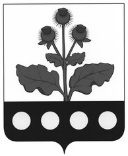 ВОРОНЕЖСКОЙ ОБЛАСТИПОСТАНОВЛЕНИЕ«26» июня 2017 г. № 47с. ИстобноеВ соответствии с Федеральным законом от 27.07.2010 № 210-ФЗ «Об организации предоставления государственных и муниципальных услуг», постановлением администрации Истобинского сельского поселения Репьевского муниципального района от 20.04.2015 года № 39 «О порядке разработки и утверждения административных регламентов предоставления муниципальных услуг», администрация Истобинского сельского поселения Репьевского муниципального района Воронежской области постановляет:1. Утвердить административный регламент администрации Истобинского сельского поселения Репьевского муниципального района Воронежской области по предоставлению муниципальной услуги «Предоставление разрешения на строительство» согласно приложению.2. Настоящее постановление вступает в силу со дня его официального обнародования.3. Разместить данное постановление на сайте органов местного самоуправления в сети «Интернет».4. Контроль за исполнением настоящего постановления оставляю за собой.ПРИЛОЖЕНИЕ к постановлению администрации Истобинского сельского поселения Репьевского муниципального района от «26» июня 2017 г. № 47 АДМИНИСТРАТИВНЫЙ РЕГЛАМЕНТАДМИНИСТРАЦИИ ИСТОБИНСКОГО СЕЛЬСКОГО ПОСЛЕНИЯ РЕПЬЕВСКОГО МУНИЦИПАЛЬНОГО РАЙОНАПО ПРЕДОСТАВЛЕНИЮ МУНИЦИПАЛЬНОЙ УСЛУГИ«ПРЕДОСТАВЛЕНИЕ РАЗРЕШЕНИЯ НА СТРОИТЕЛЬСТВО»1. ОБЩИЕ ПОЛОЖЕНИЯ1.1. Предмет регулирования Административного регламента1.1.1. Административный регламент администрации Истобинского сельского поселения Репьевского муниципального района по предоставлению муниципальной услуги «Предоставление разрешения на строительство» (далее - Административный регламент) определяет сроки и последовательность действий (административных процедур) при осуществлении полномочий по реализации указанной муниципальной услуги, а также порядок взаимодействия между администрацией Истобинского сельского поселения с заявителями, многофункциональными центрами предоставления государственных и муниципальных услуг (далее - МФЦ) при предоставлении муниципальной услуги.1.1.2. Предметом регулирования настоящего Административного регламента являются отношения, возникающие между заявителями, администрацией Истобинского сельского поселения Репьевского муниципального района и МФЦ в связи с подготовкой и выдачей разрешения (продлением срока действия ранее выданного разрешения, внесением изменений в разрешение) на строительство объекта капитального строительства.1.2. Описание заявителейЗаявителями являются застройщики - физические или юридические лица, обеспечивающие на принадлежащем им земельном участке строительство объектов капитального строительства, либо их законные представители, действующие в силу закона или на основании договора, доверенности (далее - заявитель, заявители).1.3. Требования к порядку информирования о предоставлениимуниципальной услуги1.3.1. Орган, предоставляющий муниципальную услугу, - администрация Истобинского сельского поселения Репьевского муниципального района.За предоставлением муниципальной услуги заявитель может также обратиться в МФЦ.1.3.2. Сведения о месте нахождения, графике (режиме) работы, контактных телефонах (телефонах для справок и консультаций), интернет-адресах, адресах электронной почты администрации Истобинского сельского поселения Репьевского муниципального района, МФЦ приводятся в приложении № 1 к настоящему Административному регламенту и размещаются:- на официальном сайте администрации Истобинского сельского поселения в сети Интернет (www. istobinskoe.ru);- на официальном сайте правительства Воронежской области в сети Интернет в информационной системе Воронежской области «Портал государственных и муниципальных услуг Воронежской области» (pgu.govvrn.ru) (далее - Портал государственных и муниципальных услуг Воронежской области);- на Едином портале государственных и муниципальных услуг (функций) в сети Интернет (www.gosuslugi.ru);- на официальном сайте МФЦ (mfc.vrn.ru);- на информационном стенде в администрации;- на информационных стендах в МФЦ.1.3.3. Способы получения информации о месте нахождения и графиках работы органов и организаций, обращение в которые необходимо для получения муниципальной услуги:- непосредственно в администрации сельского поселения или МФЦ;- с использованием средств почтовой, телефонной связи, средств сети Интернет.1.3.4. Информация по вопросам предоставления муниципальной услуги и услуг, которые являются необходимыми и обязательными для предоставления муниципальной услуги, сведения о ходе предоставления указанных услуг предоставляются заявителям уполномоченными должностными лицами администрации, МФЦ (далее - уполномоченные должностные лица).Информирование о ходе предоставления муниципальной услуги осуществляется уполномоченными должностными лицами при личном контакте с заявителем, с использованием почтовой, телефонной связи, с использованием информационно-технологической и коммуникационной инфраструктуры, в том числе Единого портала государственных и муниципальных услуг (функций) и (или) Портала государственных и муниципальных услуг Воронежской области.На информационных стендах в местах предоставления муниципальной услуги, а также на официальном сайте администрации Истобинского сельского поселения, МФЦ, на Портале государственных и муниципальных услуг Воронежской области, на Едином портале государственных и муниципальных услуг (функций) размещается также следующая информация:- текст настоящего Административного регламента;- тексты (выдержки) нормативных правовых актов, регулирующих предоставление муниципальной услуги;- формы, образцы заявлений, иных документов.1.3.5. Заявители, представившие заявление на получение муниципальной услуги, в обязательном порядке информируются уполномоченными должностными лицами:- о порядке предоставления муниципальной услуги;- о ходе предоставления муниципальной услуги;- об отказе в предоставлении муниципальной услуги.1.3.6. Информация о сроке завершения оформления документов и возможности их получения заявителю сообщается при подаче документов.1.3.7. В любое время с момента приема документов заявитель имеет право на получение сведений о прохождении процедуры предоставления муниципальной услуги по предоставлению разрешения на строительство с использованием почтовой, телефонной связи, средств Интернета, а также при личном контакте со специалистами.При ответах на телефонные звонки и устные обращения специалисты подробно и в вежливой (корректной) форме информируют обратившихся по интересующим их вопросам. Ответ на телефонный звонок должен начинаться с информации о наименовании органа, в который позвонил гражданин, фамилии, имени, отчестве, занимаемой должности специалиста, принявшего телефонный звонок.При отсутствии у специалиста, принявшего звонок, возможности самостоятельно ответить на поставленные вопросы телефонный звонок должен быть переадресован (переведен) другому должностному лицу или же обратившемуся гражданину должен быть сообщен телефонный номер, по которому можно получить необходимую информацию.2. СТАНДАРТ ПРЕДОСТАВЛЕНИЯ МУНИЦИПАЛЬНОЙ УСЛУГИ2.1. Наименование муниципальной услугиВ рамках действия настоящего Административного регламента осуществляется предоставление муниципальной услуги «Предоставление разрешения на строительство».2.2. Наименование органа, предоставляющегомуниципальную услугу2.2.1. Орган, предоставляющий муниципальную услугу, - администрация Истобинского сельского поселения Репьевского муниципального района Воронежской области.2.2.2. Администрация при предоставлении муниципальной услуги, в целях получения документов, необходимых для выдачи разрешения (продления срока действия ранее выданного разрешения, внесения изменений в разрешение) на строительство объекта капитального строительства, информации для проверки сведений, представленных заявителем, осуществляет взаимодействие с Управлением Федеральной службы государственной регистрации, кадастра и картографии по Воронежской области, управлением по охране объектов культурного наследия Воронежской области.2.2.3. Заявитель, в целях получения документов и информации, получаемых в рамках предоставления услуг, которые являются необходимыми и обязательными для предоставления муниципальной услуги, обращается:- в организации, имеющие свидетельство о допуске к выполнению работ по подготовке проектной документации для строительства объектов капитального строительства, выдаваемое саморегулируемыми организациями в строительной отрасли;- в федеральный орган исполнительной власти, орган исполнительной власти субъекта Российской Федерации, уполномоченный на проведение государственной экспертизы и государственной экологической экспертизы проектной документации, или подведомственные указанным органам государственные учреждения в случаях, предусмотренных частями 3.4, 6, 6.1 статьи 49 Градостроительного кодекса Российской Федерации;- к юридическому лицу, аккредитованному на проведение негосударственной экспертизы проектной документации, в соответствии с частью 11 статьи 49 Градостроительного кодекса Российской Федерации.2.2.4. Запрещается требовать от заявителя осуществления действий, в том числе согласований, необходимых для получения муниципальной услуги и связанных с обращением в иные государственные органы, органы местного самоуправления, организации, за исключением получения услуг, включенных в перечень услуг, которые являются необходимыми и обязательными для предоставления муниципальных услуг, утвержденный решением Совета народных депутатов Истобинского сельского поселения от 16.10.2015 № 14.2.3. Результат предоставления муниципальной услугиРезультатом предоставления муниципальной услуги является выдача (направление) заявителю разрешения (продление срока действия ранее выданного разрешения) на строительство, направление уведомления о внесении изменений в разрешение на строительство, уведомления о возможности получения разрешения (продлении срока действия ранее выданного разрешения) на строительство либо уведомления о мотивированном отказе в предоставлении муниципальной услуги.2.4. Срок предоставления муниципальной услуги2.4.1. Срок предоставления муниципальной услуги по выдаче разрешения (продлению срока действия ранее выданного разрешения) на строительство не должен превышать 7 рабочих дней со дня представления заявления с приложением документов, необходимых для предоставления муниципальной услуги, предусмотренных настоящим Административным регламентом.Срок регистрации документов - в течение 1 календарного дня с момента поступления заявления. При поступлении заявления и прилагаемых к нему документов в электронной форме в выходные (праздничные) дни регистрация производится на следующий рабочий день.Срок исполнения административной процедуры по рассмотрению представленных документов, указанных в подпунктах 2.6.1.1, 2.6.1.2, 2.6.1.3 настоящего Административного регламента, в том числе истребованию документов, указанных в подпунктах 2.6.2.1, 2.6.2.2, 2.6.2.3 настоящего Административного регламента, которые находятся в распоряжении государственных органов, органов местного самоуправления и иных органов, в рамках межведомственного взаимодействия, - 4 календарных дней.Срок исполнения административной процедуры по подготовке разрешения (продлению срока действия ранее выданного разрешения) на строительство и подготовке уведомления о возможности получения разрешения (продлении срока действия ранее выданного разрешения) на строительство либо уведомления о мотивированном отказе в предоставлении муниципальной услуги - 1 календарных дня.Срок исполнения административной процедуры по выдаче разрешения (продлению срока действия ранее выданного разрешения) на строительство или направлению уведомления о возможности получения разрешения (продлении срока действия ранее выданного разрешения) на строительство либо выдаче (направлению) уведомления о мотивированном отказе в предоставлении муниципальной услуги - в течение 1 календарного дня со дня принятия решения.2.4.2. Срок предоставления муниципальной услуги по внесению изменений в разрешение на строительство не должен превышать 15 рабочих дней со дня получения уведомления с приложением документов, необходимых для предоставления муниципальной услуги, предусмотренных настоящим Административным регламентом.Срок регистрации документов - в течение 1 рабочего дня с момента получения уведомления.Срок исполнения административной процедуры по рассмотрению представленных документов, указанных в подпункте 2.6.1.4 настоящего Административного регламента, в том числе истребованию документов, указанных в подпункте 2.6.2.4 настоящего Административного регламента, которые находятся в распоряжении государственных органов, органов местного самоуправления и иных органов, в рамках межведомственного взаимодействия, не должен превышать 5 рабочих дней со дня получения уведомления с приложением документов, необходимых для предоставления муниципальной услуги, предусмотренных настоящим Административным регламентом.Срок исполнения административной процедуры по подготовке решения о внесении изменений в разрешение на строительство либо уведомления о мотивированном отказе в предоставлении муниципальной услуги - 4 рабочих дня.Срок исполнения административной процедуры по направлению решения о внесении изменений в разрешение на строительство либо уведомления о мотивированном отказе в предоставлении муниципальной услуги - в течение 5 рабочих дней со дня принятия решения.Срок исправления технических ошибок, допущенных при оформлении документов, не должен превышать 3 рабочих дней с момента обнаружения ошибки или получения от любого заинтересованного лица в письменной форме заявления об ошибке в записях.По личному заявлению заявителя предоставление муниципальной услуги может быть приостановлено.2.5. Правовые основания предоставления муниципальной услугиПредоставление муниципальной услуги «Предоставление разрешения на строительство» осуществляется в соответствии с:Градостроительным кодексом Российской Федерации («Российская газета», 30.12.2004, № 290; «Собрание законодательства РФ», 03.01.2005, №1 (часть 1), ст. 16; «Парламентская газета», 14.01.2005, № 5-6);Федеральным законом от 06.10.2003 № 131-ФЗ «Об общих принципах организации местного самоуправления в Российской Федерации» ("Собрание законодательства РФ», 06.10.2003, № 40, ст. 3822; «Парламентская газета», 08.10.2003, № 186; «Российская газета», 08.10.2003, № 202);Федеральным законом от 27.07.2010 № 210-ФЗ «Об организации предоставления государственных и муниципальных услуг» («Российская газета», 30.07.2010, № 168; «Собрание законодательства РФ», 02.08.2010, №31, ст. 4179);Приказом Минстроя России от 19.02.2015 № 117/пр «Об утверждении формы разрешения на строительство и формы разрешения на ввод объекта в эксплуатацию» («Официальный интернет-портал правовой информации http://www.pravo.gov.ru», 13.04.2015);Уставом Истобинского сельского поселения Репьевского муниципального района;решением Совета народных депутатов Истобинского сельского поселения Репьевского муниципального района от 16.10.2015 № 14 «Об утверждении перечня услуг, которые являются необходимыми и обязательными для предоставления администрацией Истобинского сельского поселения Репьевского муниципального района муниципальных услуг»; и другими правовыми актами.2.6. Исчерпывающий перечень документов, необходимыхв соответствии с законодательными или иными нормативнымиправовыми актами для предоставления муниципальной услуги2.6.1. Исчерпывающий перечень документов, необходимых в соответствии с нормативными правовыми актами для предоставления муниципальной услуги и услуг, которые являются необходимыми и обязательными для предоставления муниципальной услуги, подлежащих представлению заявителем:Муниципальная услуга предоставляется на основании заявления (уведомления), поступившего в администрацию или в МФЦ.В письменном заявлении (уведомлении) должна быть указана информация о заявителе (для физических лиц и индивидуальных предпринимателей - Ф.И.О., паспортные данные, адрес регистрации, контактный телефон (телефон указывается по желанию); для юридических лиц - наименование застройщика, планирующего осуществлять строительство, реконструкцию, ИНН, юридический и почтовый адреса, Ф.И.О. руководителя, телефон, банковские реквизиты (наименование банка, р/с, к/с, БИК)). Заявление (уведомление) должно быть подписано заявителем или его уполномоченным представителем.При обращении за муниципальной услугой от имени заявителя его представитель предъявляет документ, удостоверяющий личность, и документ, подтверждающий его полномочия на представление интересов заявителя.2.6.1.1. При обращении за разрешением на строительство объекта капитального строительства или разрешением на отдельные этапы строительства объекта капитального строительства, за исключением объектов индивидуального жилищного строительства, к заявлению (форма заявления приведена в приложении № 2 к настоящему Административному регламенту) прилагаются следующие документы:- правоустанавливающие документы на земельный участок, если указанные документы (их копии или сведения, содержащиеся в них) отсутствуют в Едином государственном реестре прав на недвижимое имущество и сделок с ним (подлинники или засвидетельствованные в нотариальном порядке копии);- материалы, содержащиеся в проектной документации:а) пояснительная записка;б) схема планировочной организации земельного участка, выполненная в соответствии с градостроительным планом земельного участка, с обозначением места размещения объекта капитального строительства, подъездов и проходов к нему, границ зон действия публичных сервитутов, объектов археологического наследия;в) схема планировочной организации земельного участка, подтверждающая расположение линейного объекта в пределах красных линий, утвержденных в составе документации по планировке территории применительно к линейным объектам;г) схемы, отображающие архитектурные решения;д) сведения об инженерном оборудовании, сводный план сетей инженерно-технического обеспечения с обозначением мест подключения (технологического присоединения) проектируемого объекта капитального строительства к сетям инженерно-технического обеспечения;е) проект организации строительства объекта капитального строительства;ж) проект организации работ по сносу или демонтажу объектов капитального строительства, их частей;з) перечень мероприятий по обеспечению доступа инвалидов к объектам здравоохранения, образования, культуры, отдыха, спорта и иным объектам социально-культурного и коммунально-бытового назначения, объектам транспорта, торговли, общественного питания, объектам делового, административного, финансового, религиозного назначения, объектам жилищного фонда в случае строительства, реконструкции указанных объектов при условии, что экспертиза проектной документации указанных объектов не проводилась в соответствии со статьей 49 Градостроительного кодекса Российской Федерации;- положительное заключение экспертизы проектной документации объекта капитального строительства (применительно к отдельным этапам строительства в случае, предусмотренном частью 12.1 статьи 48 Градостроительного кодекса Российской Федерации), если такая проектная документация подлежит экспертизе в соответствии со статьей 49 Градостроительного кодекса Российской Федерации, положительное заключение государственной экспертизы проектной документации в случаях, предусмотренных частью 3.4 статьи 49 Градостроительного кодекса Российской Федерации, положительное заключение государственной экологической экспертизы проектной документации в случаях, предусмотренных частью 6 статьи 49 Градостроительного кодекса Российской Федерации;- копия свидетельства об аккредитации юридического лица, выдавшего положительное заключение негосударственной экспертизы проектной документации, в случае если представлено заключение негосударственной экспертизы проектной документации;- согласие всех правообладателей объекта капитального строительства в случае реконструкции такого объекта, за исключением указанных в пункте 6.2 части 7 статьи 51 Градостроительного кодекса Российской Федерации случаев реконструкции многоквартирного дома;- в случае проведения реконструкции государственным (муниципальным) заказчиком, являющимся органом государственной власти (государственным органом), Государственной корпорацией по атомной энергии «Росатом», Государственной корпорацией по космической деятельности «Роскосмос», органом управления государственным внебюджетным фондом или органом местного самоуправления, на объекте капитального строительства государственной (муниципальной) собственности, правообладателем которого является государственное (муниципальное) унитарное предприятие, государственное (муниципальное) бюджетное или автономное учреждение, в отношении которого указанный орган осуществляет соответственно функции и полномочия учредителя или права собственника имущества, - соглашение о проведении такой реконструкции, определяющее в том числе условия и порядок возмещения ущерба, причиненного указанному объекту при осуществлении реконструкции;- решение общего собрания собственников помещений в многоквартирном доме, принятое в соответствии с жилищным законодательством в случае реконструкции многоквартирного дома;- согласие всех собственников помещений в многоквартирном доме, если в результате такой реконструкции произойдет уменьшение размера общего имущества в многоквартирном доме.Заявитель вправе к заявлению приложить документы, указанные в подпункте 2.6.2.1 пункта 2.6.2 настоящего Административного регламента.2.6.1.2. При обращении за разрешением на строительство объекта индивидуального жилищного строительства к заявлению (форма заявления приведена в приложении №2 к настоящему Административному регламенту) прилагаются следующие документы:- правоустанавливающие документы на земельный участок, если указанные документы (их копии или сведения, содержащиеся в них) отсутствуют в Едином государственном реестре прав на недвижимое имущество и сделок с ним (подлинники или засвидетельствованные в нотариальном порядке копии);- схема планировочной организации земельного участка, выполненная в соответствии с градостроительным планом земельного участка, с обозначением места размещения объекта индивидуального жилищного строительства.Заявитель вправе к заявлению приложить документы, указанные в подпункте 2.6.2.2 пункта 2.6.2 настоящего Административного регламента.2.6.1.3. При обращении по вопросу продления срока действия ранее выданного разрешения на строительство объекта капитального строительства или объекта индивидуального жилищного строительства заявление подается в срок не менее чем за 60 дней до истечения срока действия такого разрешения по форме, приведенной в приложении № 3 к настоящему Административному регламенту.К заявлению прилагаются следующие документы:- разрешение на строительство (предоставляется по усмотрению заявителя для проставления на оригинале разрешения, выданного заявителю, соответствующей записи о его продлении);- договор поручительства банка за надлежащее исполнение заказчиком обязательств по передаче жилого помещения по договору участия в долевом строительстве или договор страхования гражданской ответственности лица, привлекающего денежные средства для долевого строительства многоквартирного дома и (или) иных объектов недвижимости (застройщика), за неисполнение или ненадлежащее исполнение обязательств по передаче жилого помещения по договору участия в долевом строительстве (в случае, если заявление о продлении срока действия разрешения на строительство подается застройщиком, привлекающим на основании договора участия в долевом строительстве, предусматривающего передачу жилого помещения, денежные средства граждан и юридических лиц для долевого строительства многоквартирного дома и (или) иных объектов недвижимости).Заявитель вправе к заявлению приложить документы, указанные в подпункте 2.6.2.3 пункта 2.6.2 настоящего Административного регламента.2.6.1.4. При обращении по вопросу внесения изменений в разрешение на строительство предоставляется уведомление о переходе права на земельный участок, об образовании земельного участка по форме, приведенной в приложении № 4 к настоящему Административному регламенту, с указанием реквизитов:- правоустанавливающих документов на земельные участки в случае, указанном в части 21.5 статьи 51 Градостроительного кодекса Российской Федерации;- решения об образовании земельных участков в случаях, предусмотренных частями 21.6 и 21.7 статьи 51 Градостроительного кодекса Российской Федерации;- градостроительного плана земельного участка, на котором планируется осуществить строительство объекта капитального строительства в случае, предусмотренном частью 21.7 статьи 51 Градостроительного кодекса Российской Федерации.Заявитель вправе одновременно с уведомлением о переходе права на земельный участок, об образовании земельного участка представить копии документов, указанных в уведомлении.Копии документов, не заверенные надлежащим образом, представляются заявителем с предъявлением оригиналов.Заявление на бумажном носителе представляется:- посредством почтового отправления;- при личном обращении заявителя либо его законного представителя.В электронной форме заявление (уведомление) представляется путем заполнения формы, размещенной на Едином портале государственных и муниципальных услуг (функций) и (или) Портале государственных и муниципальных услуг Воронежской области.2.6.2. Исчерпывающий перечень документов, необходимых в соответствии с нормативными правовыми актами для предоставления муниципальной услуги, которые находятся в распоряжении государственных органов, органов местного самоуправления и иных органов, участвующих в предоставлении государственных и муниципальных услуг:2.6.2.1. При обращении за разрешением на строительство объекта капитального строительства:- выписка из Единого государственного реестра прав на недвижимое имущество и сделок с ним о зарегистрированных правах на объект недвижимости (земельный участок).Для предоставления муниципальной услуги администрация в рамках межведомственного взаимодействия запрашивает данный документ в Управлении Федеральной службы государственной регистрации, кадастра и картографии по Воронежской области;- градостроительный план земельного участка или в случае выдачи разрешения на строительство линейного объекта реквизиты проекта планировки территории и проекта межевания территории;- разрешение на отклонение от предельных параметров разрешенного строительства (в случае, если застройщику было предоставлено такое разрешение в соответствии со статьей 40 Градостроительного кодекса Российской Федерации).Данные документы находятся в распоряжении администрации сельского поселения;- документы, предусмотренные законодательством Российской Федерации об объектах культурного наследия, в случае, если при проведении работ по сохранению объекта культурного наследия затрагиваются конструктивные и другие характеристики надежности и безопасности такого объекта.Для предоставления муниципальной услуги администрация в рамках межведомственного взаимодействия запрашивает данные документы в управлении по охране объектов культурного наследия Воронежской области.2.6.2.2. При обращении за разрешением на строительство объекта индивидуального жилищного строительства:- выписка из Единого государственного реестра прав на недвижимое имущество и сделок с ним о зарегистрированных правах на объект недвижимости (земельный участок).Для предоставления муниципальной услуги администрация в рамках межведомственного взаимодействия запрашивает данный документ в Управлении Федеральной службы государственной регистрации, кадастра и картографии по Воронежской области;- градостроительный план земельного участка;- разрешение на отклонение от предельных параметров разрешенного строительства (в случае, если застройщику было предоставлено такое разрешение в соответствии со статьей 40 Градостроительного кодекса Российской Федерации).Данные документы находятся в распоряжении администрации сельского поселения.2.6.2.3. При обращении по вопросу продления срока ранее выданного разрешения на строительство объекта капитального строительства:- разрешение на строительство.Данный документ находится в распоряжении администрации сельского поселения.2.6.2.4. При обращении по вопросу внесения изменений в разрешение на строительство объекта капитального строительства в случае, если документы, предусмотренные пунктом 2.6.1.4 настоящего Административного регламента, не представлены заявителем:- выписка из Единого государственного реестра прав на недвижимое имущество и сделок с ним о зарегистрированных правах на объект недвижимости (земельный участок).Для предоставления муниципальной услуги администрация в рамках межведомственного взаимодействия запрашивает данный документ в Управлении Федеральной службы государственной регистрации, кадастра и картографии по Воронежской области;- градостроительный план земельного участка, на котором планируется осуществить строительство объекта капитального строительства в случае, предусмотренном частью 21.7 статьи 51 Градостроительного кодекса Российской Федерации.Данный документ находятся в распоряжении администрации сельского поселения;- решение об образовании земельного участка:путем объединения земельных участков, в отношении которых или одного из которых выдано разрешение на строительство;путем раздела, перераспределения земельных участков или выдела из земельных участков, в отношении которых выдано разрешение на строительство.Данные документы находятся в распоряжении администрации сельского поселения.Заявитель вправе представить указанные документы самостоятельно.Непредставление заявителем указанных документов не является основанием для отказа заявителю в предоставлении услуги.Запрещается требовать от заявителя:- представления документов и информации или осуществления действий, представление или осуществление которых не предусмотрено нормативными правовыми актами, регулирующими отношения, возникающие в связи с предоставлением муниципальной услуги;- представления документов и информации, которые в соответствии с нормативными правовыми актами Российской Федерации, нормативными правовыми актами субъектов Российской Федерации и муниципальными правовыми актами находятся в распоряжении органов, предоставляющих муниципальную услугу, иных государственных органов, органов местного самоуправления либо подведомственных государственным органам или органам местного самоуправления организаций, участвующих в предоставлении государственных и муниципальных услуг, за исключением документов, указанных в части 6 статьи 7 Федерального закона от 27.07.2010 N 210-ФЗ «Об организации предоставления государственных и муниципальных услуг».2.6.3. Перечень услуг, которые являются необходимыми и обязательными для предоставления муниципальной услуги, в том числе сведения о документах, выдаваемых организациями, участвующими в предоставлении муниципальной услуги:2.6.3.1. При обращении за выдачей разрешения на строительство объекта капитального строительства:- подготовка и выдача проектной документации на строительство объектов капитального строительства. Результатом услуги являются подготовка и выдача организациями, имеющими свидетельство о допуске к выполнению работ по подготовке проектной документации для строительства объектов капитального строительства, выдаваемое саморегулируемыми организациями в строительной отрасли, материалов, содержащихся в проектной документации:а) пояснительной записки;б) схемы планировочной организации земельного участка, выполненной в соответствии с градостроительным планом земельного участка, с обозначением места размещения объекта капитального строительства, подъездов и проходов к нему, границ зон действия публичных сервитутов, объектов археологического наследия;в) схемы планировочной организации земельного участка, подтверждающей расположение линейного объекта в пределах красных линий, утвержденных в составе документации по планировке территории применительно к линейным объектам;г) схем, отображающих архитектурные решения;д) сведений об инженерном оборудовании, сводного плана сетей инженерно-технического обеспечения с обозначением мест подключения (технологического присоединения) проектируемого объекта капитального строительства к сетям инженерно-технического обеспечения;е) проекта организации строительства объекта капитального строительства;ж) проекта организации работ по сносу или демонтажу объектов капитального строительства, их частей;з) перечня мероприятий по обеспечению доступа инвалидов к объектам здравоохранения, образования, культуры, отдыха, спорта и иным объектам социально-культурного и коммунально-бытового назначения, объектам транспорта, торговли, общественного питания, объектам делового, административного, финансового, религиозного назначения, объектам жилищного фонда в случае строительства, реконструкции указанных объектов при условии, что экспертиза проектной документации указанных объектов не проводилась в соответствии со статьей 49 Градостроительного кодекса Российской Федерации;- экспертиза проектной документации объекта капитального строительства, государственная экологическая экспертиза проектной документации. Результатом услуги является подготовленное и выданное федеральным органом исполнительной власти, органом исполнительной власти субъекта Российской Федерации, уполномоченными на проведение государственной экспертизы и государственной экологической экспертизы проектной документации, или подведомственными указанным органам государственными учреждениями положительное заключение экспертизы проектной документации, положительное заключение государственной экспертизы проектной документации, положительное заключение государственной экологической экспертизы проектной документации в случаях, предусмотренных частями 3.4, 6, 6.1 статьи 49 Градостроительного кодекса Российской Федерации; экспертное заключение, выданное юридическим лицом, аккредитованным на проведение негосударственной экспертизы проектной документации;- подготовка и выдача документов (согласований) собственников (балансодержателей) сетей инженерной инфраструктуры, а также имущества, необходимых для предоставления муниципальных услуг. Результатом услуги является:- согласие всех правообладателей объекта капитального строительства в случае реконструкции такого объекта, за исключением указанных в пункте 6.2 части 7 статьи 51 Градостроительного кодекса Российской Федерации случаев реконструкции многоквартирного дома;- в случае проведения реконструкции государственным (муниципальным) заказчиком, являющимся органом государственной власти (государственным органом), Государственной корпорацией по атомной энергии "Росатом", Государственной корпорацией по космической деятельности "Роскосмос", органом управления государственным внебюджетным фондом или органом местного самоуправления, на объекте капитального строительства государственной (муниципальной) собственности, правообладателем которого является государственное (муниципальное) унитарное предприятие, государственное (муниципальное) бюджетное или автономное учреждение, в отношении которого указанный орган осуществляет соответственно функции и полномочия учредителя или права собственника имущества, - соглашение о проведении такой реконструкции, определяющее в том числе условия и порядок возмещения ущерба, причиненного указанному объекту при осуществлении реконструкции;- решение общего собрания собственников помещений в многоквартирном доме, принятое в соответствии с жилищным законодательством в случае реконструкции многоквартирного дома;- согласие всех собственников помещений в многоквартирном доме, если в результате такой реконструкции произойдет уменьшение размера общего имущества в многоквартирном доме.2.6.3.2. При обращении за разрешением на строительство объекта индивидуального жилищного строительства:- подготовка и выдача проектной документации на строительство объектов капитального строительства. Результатом услуги являются подготовка и выдача организациями, имеющими свидетельство о допуске к выполнению работ по подготовке проектной документации для строительства и реконструкции объектов капитального строительства, выдаваемое саморегулируемыми организациями в строительной отрасли, материалов, содержащихся в проектной документации:схемы планировочной организации земельного участка с обозначением места размещения объекта индивидуального жилищного строительства.2.6.3.3. При обращении по вопросу продления разрешения на строительство объекта капитального строительства:- предоставление дополнительных мер обеспечения обязательств застройщика. Результатом услуги является предоставление договора поручительства банка за надлежащее  исполнение заказчиком обязательств по передаче жилого помещения по договору участия в долевом строительстве, удовлетворяющего требованиям пункта 1 статьи 15.1 Федерального закона от 30.12.2004 № 214-ФЗ, или предоставление договора страхования гражданской ответственности застройщика за неисполнение или ненадлежащее исполнение обязательств по передаче жилого помещения по договору участия в долевом строительстве, удовлетворяющего требованиям пунктов 2, 9 статьи 15.2 Федерального закона от 30.12.2004 № 214-ФЗ.2.6.3.4. При обращении по вопросу внесения изменений в разрешение на строительство объекта капитального строительства получение заявителем услуг, являющихся необходимыми и обязательными для предоставления муниципальной услуги, перечень которых утвержден решением Совета народных депутатов Истобинского сельского поселения от 16.10.2015 № 14, не требуется.2.7. Исчерпывающий перечень оснований для отказав приеме документов, необходимых для предоставлениямуниципальной услугиОснованием для отказа в приеме документов, необходимых для предоставления муниципальной услуги, является заявление (уведомление), поданное лицом, не уполномоченным совершать такого рода действия.2.8. Исчерпывающий перечень оснований для отказав предоставлении муниципальной услуги2.8.1. Основания для отказа в предоставлении муниципальной услуги при обращении за разрешением на строительство объекта капитального строительства:- непредставление указанных в подпункте 2.6.1.1 пункта 2.6.1 настоящего Административного регламента документов;- несоответствие представленных документов требованиям градостроительного плана земельного участка либо в случае выдачи разрешения на строительство линейного объекта требованиям проекта планировки территории и проекта межевания территории, а также требованиям, установленным в разрешении на отклонение от предельных параметров разрешенного строительства, реконструкции.2.8.2. Основания для отказа в предоставлении муниципальной услуги при выдаче разрешения на строительство объекта индивидуального жилищного строительства:- непредставление указанных в подпункте 2.6.1.2 пункта 2.6.1 настоящего Административного регламента документов;- несоответствие представленных документов требованиям градостроительного плана земельного участка, а также требованиям, установленным в разрешении на отклонение от предельных параметров разрешенного строительства.2.8.3. В продлении срока действия разрешения на строительство, реконструкцию должно быть отказано:- в случае, если строительство объекта капитального строительства или объекта индивидуального жилищного строительства не начато до истечения срока подачи такого заявления;- в случае, если заявление представлено в срок менее 60 дней до окончания срока действия разрешения на строительство объекта капитального строительства или объекта индивидуального жилищного строительства;- в случае неисполнения или ненадлежащего исполнения обязательств по передаче жилого помещения по договору участия в долевом строительстве (в случае, если заявление о продлении срока действия разрешения на строительство подается застройщиком, привлекающим на основании договора участия в долевом строительстве, предусматривающего передачу жилого помещения, денежные средства граждан и юридических лиц для долевого строительства многоквартирного дома и (или) иных объектов недвижимости).2.8.4. Основанием для отказа во внесении изменений в разрешение на строительство объекта является:- отсутствие в уведомлении о переходе права на земельный участок, об образовании земельного участка предусмотренных реквизитов документов или отсутствие правоустанавливающего документа на земельный участок в случае, если в Едином государственном реестре прав на недвижимое имущество и сделок с ним не содержатся сведения о правоустанавливающих документах на земельный участок;- недостоверность сведений, указанных в уведомлении о переходе права на земельный участок, об образовании земельного участка;- несоответствие планируемого размещения объекта капитального строительства требованиям градостроительного плана земельного участка в случае образования земельных участков путем раздела, перераспределения земельных участков или выдела из земельных участков, в отношении которых выдано разрешение на строительство.2.9. Размер платы, взимаемой с заявителя при предоставлениимуниципальной услуги, и способы ее взимания в случаях,предусмотренных федеральными законами, принимаемымив соответствии с ними иными нормативными правовыми актамиРоссийской ФедерацииМуниципальная услуга предоставляется на бесплатной основе.2.10. Максимальный срок ожидания в очереди при подачезаявления о предоставлении муниципальной услуги и приполучении результата предоставления муниципальной услугиМаксимальный срок ожидания в очереди при подаче запроса о предоставлении муниципальной услуги не должен превышать 15 минут.Максимальный срок ожидания в очереди при получении результата предоставления муниципальной услуги не должен превышать 15 минут.2.11. Требования к помещениям, в которых предоставляетсямуниципальная услуга2.11.1. Прием граждан осуществляется в специально выделенных для предоставления муниципальных услуг помещениях.Помещения должны содержать места для информирования, ожидания и приема граждан. Помещения должны соответствовать санитарно-эпидемиологическим правилам и нормам, а также быть оборудованы противопожарной системой и средствами пожаротушения.У входа в каждое помещение размещается табличка с наименованием помещения (зал ожидания, приема/выдачи документов и т.д.).2.11.2. Около здания должны быть организованы парковочные места для автотранспорта, в том числе для лиц с ограниченными возможностями здоровья, инвалидов.Доступ заявителей к парковочным местам является бесплатным.2.11.3. Вход в здание, где предоставляется муниципальная услуга, должен быть оборудован информационной табличкой (вывеской), содержащей информацию о наименовании.2.11.4. В помещениях для ожидания заявителям отводятся места, оборудованные стульями, кресельными секциями. Места ожидания должны быть обеспечены средствами для оказания первой помощи и оборудованы доступными местами общего пользования.2.11.5. Места информирования, предназначенные для ознакомления заявителей с информационными материалами, оборудуются:- информационными стендами, на которых размещается визуальная и текстовая информация;- стульями и столами для оформления документов.К информационным стендам должна быть обеспечена возможность свободного доступа граждан.На информационных стендах, а также на официальных сайтах в сети Интернет размещается следующая обязательная информация:- номера телефонов, факсов, адреса официальных сайтов, электронной почты органов, предоставляющих муниципальную услугу;- режим работы органов, предоставляющих муниципальную услугу;- графики личного приема граждан уполномоченными должностными лицами;- номера кабинетов, где осуществляются прием письменных обращений граждан и устное информирование граждан; фамилии, имена, отчества и должности лиц, осуществляющих прием письменных обращений граждан и устное информирование граждан;- текст настоящего Административного регламента (полная версия - на официальном сайте администрации Истобинского сельского поселения в сети Интернет и извлечения - на информационных стендах);- тексты (выдержки) нормативных правовых актов, регулирующих предоставление муниципальной услуги;- образцы оформления документов.2.11.6. Помещения для приема заявителей должны быть оборудованы табличками с указанием номера кабинета и должности лица, осуществляющего прием. Место для приема заявителей должно быть оборудовано стулом, иметь место для написания заявлений и размещения документов.2.11.7. Требования к обеспечению условий доступности муниципальных услуг для инвалидов.Орган, предоставляющий муниципальную услугу, обеспечивает условия для беспрепятственного доступа инвалидов в здание и помещения, в которых предоставляется муниципальная услуга, и получения ими муниципальной услуги в соответствии с требованиями, установленными Федеральным законом от 24.11.1995 № 181-ФЗ «О социальной защите инвалидов в Российской Федерации» и другими законодательными и нормативными правовыми актами Российской Федерации и Воронежской области.Если здание и помещения, в которых предоставляется услуга, не приспособлены или не полностью приспособлены для потребностей инвалидов, орган, предоставляющий муниципальную услугу, обеспечивает предоставление муниципальной услуги по месту жительства инвалида.2.12. Показатели доступности и качествамуниципальной услуги2.12.1. Показателями доступности муниципальной услуги являются:- оборудование территорий, прилегающих к месторасположению здания, в котором предоставляется муниципальная услуга, местами для парковки автотранспортных средств, в том числе для лиц с ограниченными возможностями здоровья, инвалидов;- оборудование помещений, предназначенных для предоставления муниципальной услуги, местами общего пользования;- оборудование мест ожидания и мест приема заявителей в помещениях, где предоставляется муниципальная услуга, стульями, столами (стойками) для возможности оформления документов;- соблюдение графика работы администрации;- размещение полной, достоверной и актуальной информации о муниципальной услуге на Портале государственных и муниципальных услуг Воронежской области в сети Интернет, Едином портале государственных и муниципальных услуг (функций) в сети Интернет, на официальном сайте органа, предоставляющего муниципальную услугу, на информационных стендах в местах нахождения органов, предоставляющих муниципальную услугу;- возможность получения муниципальной услуги в МФЦ;- возможность получения информации о ходе предоставления муниципальной услуги, в том числе с использованием информационно-коммуникационных технологий.2.12.2. Показателями качества муниципальной услуги являются:- полнота предоставления муниципальной услуги в соответствии с требованиями настоящего Административного регламента;- соблюдение сроков предоставления муниципальной услуги;- удельный вес жалоб, поступивших в администрацию по вопросу предоставления муниципальной услуги, в общем количестве заявлений на предоставление муниципальной услуги.2.13. Иные требования, в том числе учитывающие особенностипредоставления муниципальной услуги в многофункциональныхцентрах и особенности предоставления муниципальной услугив электронной форме2.13.1. Прием заявителей (прием и выдача документов) осуществляется уполномоченными должностными лицами МФЦ.2.13.2. Прием заявителей уполномоченными лицами осуществляется в соответствии с графиком (режимом) работы МФЦ.2.13.3. Заявителям обеспечивается возможность копирования форм заявлений, необходимых для получения муниципальной услуги, размещенных на официальном сайте администрации Истобинского сельского поселения Репьевского муниципального района в сети Интернет (www.istobinskoe.ru), на Едином портале государственных и муниципальных услуг (функций) (www.gosuslugi.ru) и Портале государственных и муниципальных услуг Воронежской области (pgu.govvrn.ru).2.13.4. Заявитель, в целях получения муниципальной услуги, может подать заявление и необходимые документы в электронном виде с использованием информационно-технологической и коммуникационной инфраструктуры, в том числе Единого портала государственных и муниципальных услуг (функций) и (или) Портала государственных и муниципальных услуг Воронежской области.3. СОСТАВ, ПОСЛЕДОВАТЕЛЬНОСТЬ И СРОКИ ВЫПОЛНЕНИЯАДМИНИСТРАТИВНЫХ ПРОЦЕДУР, ТРЕБОВАНИЯ К ПОРЯДКУИХ ВЫПОЛНЕНИЯ, В ТОМ ЧИСЛЕ ОСОБЕННОСТИ ВЫПОЛНЕНИЯАДМИНИСТРАТИВНЫХ ПРОЦЕДУР В ЭЛЕКТРОННОЙ ФОРМЕ, АТАКЖЕ В МНОГОФУНКЦИОНАЛЬНЫХ ЦЕНТРАХ ПРЕДОСТАВЛЕНИЯГОСУДАРСТВЕННЫХ И МУНИЦИПАЛЬНЫХ УСЛУГ3.1. Исчерпывающий перечень административных процедур3.1.1. Предоставление муниципальной услуги включает в себя следующие административные процедуры:- прием и регистрацию заявления (уведомления) и прилагаемых к нему документов;- рассмотрение представленных документов, в том числе истребование документов (сведений), указанных в пункте 2.6.2 настоящего Административного регламента, которые находятся в распоряжении государственных органов, органов местного самоуправления и иных органов, в рамках межведомственного взаимодействия;- подготовку разрешения (продление срока действия ранее выданного разрешения, внесение изменений в разрешение) на строительство объекта капитального строительства или уведомления о возможности получения разрешения (продлении срока действия ранее выданного разрешения, внесении изменений в разрешение) на строительство либо уведомления о мотивированном отказе в предоставлении муниципальной услуги;- выдачу (направление) заявителю разрешения (продление срока действия ранее выданного разрешения) на строительство объекта капитального строительства, направление уведомления о внесении изменений в разрешение на строительство объекта капитального строительства или направление уведомления о возможности получения разрешения (продлении срока действия ранее выданного разрешения) на строительство либо выдачу (направление) уведомления о мотивированном отказе в предоставлении муниципальной услуги.3.1.2. Последовательность действий при предоставлении муниципальной услуги отражена в блок-схеме предоставления муниципальной услуги, приведенной в приложении N 5 к настоящему Административному регламенту.3.2. Прием и регистрация заявления (уведомления)и прилагаемых к нему документов3.2.1. Основанием для начала административной процедуры является личное обращение заявителя или его уполномоченного представителя в администрацию, МФЦ с заявлением либо поступление заявления в адрес администрации, МФЦ посредством почтового отправления, с использованием информационно-технологической и коммуникационной инфраструктуры, в том числе Единого портала государственных и муниципальных услуг (функций) и (или) Портала государственных и муниципальных услуг Воронежской области.К заявлению (уведомлению) должны быть приложены документы, указанные в п. 2.6.1 настоящего Административного регламента.3.2.2. В случае направления заявителем заявления (уведомления) посредством почтового отправления к заявлению (уведомлению) о предоставлении муниципальной услуги прилагаются копии документов, удостоверенные в установленном законом порядке; подлинники документов не направляются.При поступлении заявления (уведомления) и комплекта документов в электронном виде документы распечатываются на бумажном носителе, и в дальнейшем работа с ними ведется в установленном порядке.3.2.3. При личном обращении заявителя или уполномоченного представителя в администрацию либо МФЦ должностное лицо, уполномоченное на прием документов:- устанавливает предмет обращения, устанавливает личность заявителя, проверяет документ, удостоверяющий личность заявителя;- проверяет полномочия заявителя, в том числе полномочия представителя гражданина действовать от его имени, полномочия представителя юридического лица действовать от имени юридического лица;- проверяет соответствие заявления установленным требованиям;- проверяет соответствие представленных документов следующим требованиям: документы в установленных законодательством случаях нотариально удостоверены, скреплены печатями, имеют надлежащие подписи определенных законодательством должностных лиц; в документах нет подчисток, приписок, зачеркнутых слов и иных неоговоренных исправлений; документы не имеют серьезных повреждений, наличие которых не позволяет однозначно истолковать их содержание;- регистрирует заявление (уведомление) с прилагаемым комплектом документов;- выдает расписку в получении документов по установленной форме (приложение № 6, № 7 к настоящему Административному регламенту) с указанием перечня документов и даты их получения.3.2.4. В случае обращения заявителя за предоставлением муниципальной услуги через МФЦ зарегистрированное заявление передается с сопроводительным письмом в адрес администрации сельского поселения в течение 1 рабочего дня с момента регистрации.3.2.5. При наличии оснований, указанных в подразделе 2.7 настоящего Административного регламента, специалист, ответственный за прием документов, уведомляет заявителя о наличии препятствий к принятию документов, возвращает документы, объясняет заявителю содержание выявленных недостатков в представленных документах и предлагает принять меры по их устранению.3.2.6. Результатом административной процедуры является прием и регистрация заявления (уведомления) и комплекта документов, выдача расписки в получении документов с указанием их перечня и даты получения (отметка на копии заявления уведомления (втором экземпляре заявления (уведомления) - при наличии) либо возврат документов.3.2.7. Максимальный срок исполнения административной процедуры:- в случае выдачи разрешения (продления срока действия ранее выданного разрешения) на строительство объекта капитального строительства либо уведомления о мотивированном отказе в предоставлении муниципальной услуги - в течение 1 календарного дня;- в случае выдачи решения о внесении изменений в разрешение на строительство объекта капитального строительства - в течение 1 рабочего дня.3.3. Рассмотрение представленных документов, в том числеистребование документов (сведений), указанных в пункте2.6.2 настоящего Административного регламента, которыенаходятся в распоряжении государственных органов, органовместного самоуправления и иных органов, в рамкахмежведомственного взаимодействия3.3.1. Основанием для начала административной процедуры является поступление заявления (уведомления) и прилагаемых к нему документов в администрацию сельского поселения.3.3.2. Глава поселения определяет должностное лицо, ответственное за предоставление муниципальной услуги (далее - специалист).3.3.3. Специалист проводит проверку заявления (уведомления) и прилагаемых документов на соответствие требованиям, установленным подразделом 2.6 настоящего Административного регламента.3.3.4. В случае отсутствия оснований, установленных подразделом 2.8 настоящего Административного регламента, а также отсутствия в представленном пакете документов, указанных в пункте 2.6.2 настоящего Административного регламента, специалист в рамках межведомственного взаимодействия направляет запросы:- в Управление Федеральной службы государственной регистрации, кадастра и картографии по Воронежской области на получение выписки из Единого государственного реестра прав на недвижимое имущество и сделок с ним о зарегистрированных правах на объект недвижимости.Запрос должен содержать:кадастровый (условный) номер объекта недвижимости;ОКАТО;название района, города, населенного пункта, улицы, номер дома, корпуса, строения, квартиры;наименование объекта;назначение объекта;площадь объекта;- в управление по охране объектов культурного наследия Воронежской области для получения документов, предусмотренных законодательством Российской Федерации об объектах культурного наследия, в случае, если при проведении работ по сохранению объекта культурного наследия затрагиваются конструктивные и другие характеристики надежности и безопасности такого объекта.Запрос должен содержать:данные о заявителе - физическом лице (Ф.И.О., данные документа, удостоверяющего личность);данные о заявителе - юридическом лице (полное наименование, ОГРН, ИНН, дата государственной регистрации, страна регистрации, дата и номер регистрации);название района, города, населенного пункта, улицы, номер дома, корпуса, строения, квартиры;- в распоряжении администрации сельского поселения находятся следующие документы:градостроительного плана земельного участка;разрешения на отклонение от предельных параметров разрешенного строительства (в случае если застройщику было предоставлено такое разрешение в соответствии со статьей 40 Градостроительного кодекса Российской Федерации);- в администрацию сельского поселения на получение решения об образовании земельного участка:путем объединения земельных участков, в отношении которых или одного из которых выдано разрешение на строительство;путем раздела, перераспределения земельных участков или выдела из земельных участков, в отношении которых выдано разрешение на строительство.3.3.5. По результатам полученных сведений (документов) специалист осуществляет проверку документов, представленных заявителем.3.3.6. Результатом административной процедуры является установление отсутствия оснований, указанных в подразделе 2.8 настоящего Административного регламента.Максимальный срок исполнения административной процедуры:- в случае рассмотрения представленных документов, указанных в подпунктах 2.6.1.1, 2.6.1.2, 2.6.1.3 настоящего Административного регламента, в том числе истребования документов, указанных в подпунктах 2.6.2.1, 2.6.2.2, 2.6.2.3 настоящего Административного регламента, которые находятся в распоряжении государственных органов, органов местного самоуправления и иных органов, в рамках межведомственного взаимодействия - 4 календарных дней;- в случае рассмотрения представленных документов, указанных в подпункте 2.6.1.4 настоящего Административного регламента, в том числе истребования документов, указанных в подпункте 2.6.2.4 настоящего Административного регламента, которые находятся в распоряжении государственных органов, органов местного самоуправления и иных органов, в рамках межведомственного взаимодействия - 5 рабочих дней.3.4. Подготовка разрешения (продление срока действия ранеевыданного разрешения) на строительство, уведомленияо внесении изменений в разрешение на строительство,уведомления о возможности получения разрешения (продлениисрока действия ранее выданного разрешения) на строительстволибо уведомления о мотивированном отказе в предоставлениимуниципальной услуги3.4.1. В случае отсутствия оснований, указанных в подразделе 2.8 настоящего Административного регламента, принимается решение о подготовке разрешения (продлении срока действия ранее выданного разрешения, внесении изменений в разрешение) на строительство.3.4.2. В случае наличия оснований, указанных в подразделе 2.8 настоящего Административного регламента, принимается решение об отказе в предоставлении муниципальной услуги.3.4.3. По результатам принятого решения специалист:3.4.3.1. Готовит проект разрешения (проект решения о продлении срока действия ранее выданного разрешения) на строительство по форме, приведенной в приложении № 8 к настоящему Административному регламенту, проект уведомления о внесении изменений в разрешение по форме, приведенной в приложении № 9 к настоящему Административному регламенту, либо проект уведомления о мотивированном отказе в предоставлении муниципальной услуги.3.4.3.2. Передает подготовленные проекты на подписание главе сельского поселения.3.4.3.3. Регистрирует подписанные документы в журнале регистрации.3.4.4. При поступлении в администрацию сельского поселения заявления (уведомления) о получении муниципальной услуги через МФЦ зарегистрированные документы направляются с сопроводительным письмом в адрес МФЦ в день регистрации указанных документов в журнале регистрации.3.4.5. Результатом административной процедуры является подготовка разрешения (продление срока действия ранее выданного разрешения, внесение изменений в разрешение) на строительство или подготовка уведомления о возможности получения разрешения (продлении срока действия ранее выданного разрешения, внесении изменений в разрешение) на строительство либо уведомления о мотивированном отказе в предоставлении муниципальной услуги.3.4.6. Максимальный срок исполнения административной процедуры:- в случае подготовки разрешения (продления срока действия ранее выданного разрешения) на строительство объекта капитального строительства или объекта индивидуального жилищного строительства либо уведомления о мотивированном отказе в предоставлении муниципальной услуги - 3 календарных дня;- в случае внесения изменений в разрешение на строительство объекта капитального строительства или объекта индивидуального жилищного строительства - 4 рабочих дня.3.5. Выдача (направление) заявителю документов,подтверждающих предоставление муниципальной услуги, либоуведомления о мотивированном отказе в предоставлениимуниципальной услуги3.5.1. Разрешение (продление срока действия ранее выданного разрешения) на строительство объекта капитального строительства либо уведомление о мотивированном отказе в предоставлении муниципальной услуги в течение 1 календарного дня со дня принятия решения выдается (направляется) заявителю одним из следующих способов:- непосредственно по месту подачи заявления (в администрации по адресу: с. Истобное, Репьевского района Воронежской области ул. Терешковой, д. 36);- посредством почтового отправления;- в электронном виде в личный кабинет заявителя на Едином портале государственных и муниципальных услуг (функций) и (или) Портале государственных и муниципальных услуг Воронежской области (в случае подачи заявления на выдачу разрешения на строительство объекта капитального строительства через указанные порталы).3.5.2. В случае неполучения по месту подачи заявления заявителем разрешения (продления срока действия ранее выданного разрешения) на строительство в срок, установленный пунктом 3.5.1 настоящего Административного регламента, уведомление о возможности получения разрешения (продлении срока действия ранее выданного разрешения) на строительство в течение 1 календарного дня направляется по адресу, указанному в заявлении.3.5.3. В случае неполучения по месту подачи заявления заявителем уведомления о мотивированном отказе в предоставлении муниципальной услуги в срок, установленный пунктом 3.5.1 настоящего Административного регламента, уведомление о мотивированном отказе в предоставлении муниципальной услуги в течение 1 календарного дня направляется по адресу, указанному в заявлении.3.5.4. Уведомление о внесении изменений в разрешение на строительство в течение 5 рабочих дней со дня внесения таких изменений направляется по адресу, указанному в заявлении.3.5.5. Результатом административной процедуры является выдача (направление) заявителю разрешения (продления срока действия ранее выданного разрешения) на строительство, направление по адресу, указанному в заявлении, уведомления о внесении изменений в разрешение на строительство, уведомления о возможности получения разрешения (продления срока действия ранее выданного разрешения) на строительство либо уведомления о мотивированном отказе в предоставлении муниципальной услуги.3.5.6. Максимальный срок исполнения административной процедуры:- в случае выдачи разрешения (продления срока действия ранее выданного разрешения) на строительство либо мотивированного отказа в предоставлении муниципальной услуги - 1 календарный день;- в случае направления уведомления о внесении изменений в разрешение на строительство объекта капитального строительства - 5 рабочих дней.3.6. Подача заявителем запроса и иных документов,необходимых для предоставления муниципальной услуги,и прием таких запросов и документов в электронной форме3.6.1. Подача заявителем заявления и иных документов, необходимых для предоставления муниципальной услуги, в электронной форме предусмотрена при помощи информационно-технологической и коммуникационной инфраструктуры, в том числе Единого портала государственных и муниципальных услуг (функций) и (или) Портала государственных и муниципальных услуг Воронежской области.3.6.2. Подача заявителем заявления и иных документов, необходимых для продления срока действия разрешения на строительство и внесения изменений в разрешение на строительство, в электронной форме не предусмотрена.3.6.3. Заявитель вправе получать сведения о ходе предоставления муниципальной услуги в электронной форме с использованием информационно-технологической и коммуникационной инфраструктуры, в том числе Единого портала государственных и муниципальных услуг (функций) и (или) Портала государственных и муниципальных услуг Воронежской области.3.6.4. Получение результата муниципальной услуги в электронной форме предусмотрено (в случае подачи заявления на выдачу разрешения на строительство объекта капитального строительства через Единый портал государственных и муниципальных услуг (функций) и (или) Портал государственных и муниципальных услуг Воронежской области).3.7. Взаимодействие администрации с иными органамигосударственной власти, органами местного самоуправленияи организациями, участвующими в предоставлениимуниципальных услуг в электронной формеДля получения правоустанавливающих документов на земельный участок предусмотрено межведомственное взаимодействие администрации с Управлением Федеральной службы государственной регистрации, кадастра и картографии по Воронежской области в электронной форме.Для получения градостроительного плана земельного участка или в случае выдачи разрешения на строительство линейного объекта реквизитов проекта планировки территории и проекта межевания территории, разрешения на отклонение от предельных параметров разрешенного строительства (в случае если застройщику было предоставлено такое разрешение в соответствии со статьей 40 Градостроительного кодекса Российской Федерации) данные документы находятся в распоряжении администрации сельского поселения.Для получения документов, предусмотренных законодательством Российской Федерации об объектах культурного наследия, в случае, если при проведении работ по сохранению объекта культурного наследия затрагиваются конструктивные и другие характеристики надежности и безопасности такого объекта, администрация в рамках межведомственного взаимодействия запрашивает данные документы в управлении по охране объектов культурного наследия Воронежской области.Заявитель вправе представить указанные документы самостоятельно.4. ФОРМЫ КОНТРОЛЯ ЗА ИСПОЛНЕНИЕМАДМИНИСТРАТИВНОГО РЕГЛАМЕНТА4.1. Текущий контроль организации предоставления муниципальной услуги осуществляется главой Истобинского сельского поселения.4.2. Перечень иных должностных лиц, осуществляющих текущий контроль организации предоставления муниципальной услуги, в том числе реализации предусмотренных настоящим Административным регламентом административных процедур, устанавливается муниципальными нормативными правовыми актами, должностными инструкциями муниципальных служащих администрации.Муниципальные служащие администрации, ответственные за предоставление муниципальной услуги, несут персональную ответственность за соблюдение сроков и порядка исполнения каждой административной процедуры, предусмотренной настоящим Административным регламентом.4.3. Текущий контроль осуществляется путем проведения должностным лицом, ответственным за организацию работы по предоставлению муниципальной услуги, проверок соблюдения и исполнения муниципальными служащими администрации положений настоящего Административного регламента, иных нормативных правовых актов Российской Федерации, Воронежской области, администрации Истобинского сельского поселения.4.4. Порядок и периодичность осуществления плановых и внеплановых проверок полноты и качества предоставления муниципальной услуги устанавливаются на основании квартальных, полугодовых или годовых планов работы, утверждаемых главой сельского поселения.Внеплановая проверка может проводиться по конкретному обращению заявителя или иных заинтересованных лиц. Для проведения внеплановой проверки полноты и качества организации предоставления муниципальной услуги формируется комиссия, состав которой утверждается распоряжением администрации сельского поселения.Результаты проверки оформляются в виде справки, в которой отмечаются выявленные недостатки и указываются предложения по их устранению.По результатам проведенных проверок, в случае выявления нарушений прав заявителей виновные лица привлекаются к ответственности в соответствии с действующим законодательством Российской Федерации.5. ДОСУДЕБНЫЙ (ВНЕСУДЕБНЫЙ) ПОРЯДОК ОБЖАЛОВАНИЯ РЕШЕНИЙ И ДЕЙСТВИЙ (БЕЗДЕЙСТВИЯ) ОРГАНА, ПРЕДОСТАВЛЯЮЩЕГО МУНИЦИПАЛЬНУЮ УСЛУГУ, А ТАКЖЕ ДОЛЖНОСТНЫХ ЛИЦ, МУНИЦИПАЛЬНЫХ СЛУЖАЩИХ5.1. Заявители имеют право на обжалование решений и действий (бездействия) должностных лиц администрации в досудебном порядке, на получение информации, необходимой для обоснования и рассмотрения жалобы.5.2. Заявитель может обратиться с жалобой, в том числе в следующих случаях:- нарушение срока регистрации запроса заявителя о предоставлении муниципальной услуги;- нарушение срока предоставления муниципальной услуги;- требование у заявителя документов, не предусмотренных нормативными правовыми актами Российской Федерации, нормативными правовыми актами Воронежской области, нормативными правовыми актами органов местного самоуправления Истобинского сельского поселения для предоставления муниципальной услуги;- отказ в приеме у заявителя документов, представление которых предусмотрено нормативными правовыми актами Российской Федерации, нормативными правовыми актами Воронежской области, нормативными правовыми актами органов местного самоуправления Истобинского сельского поселения для предоставления муниципальной услуги;- отказ в предоставлении муниципальной услуги, если основания отказа не предусмотрены федеральными законами и принятыми в соответствии с ними иными нормативными правовыми актами Российской Федерации, нормативными правовыми актами Воронежской области, нормативными правовыми актами органов местного самоуправления Истобинского сельского поселения;- затребование с заявителя при предоставлении муниципальной услуги платы, не предусмотренной нормативными правовыми актами Российской Федерации, нормативными правовыми актами Воронежской области, нормативными правовыми актами органов местного самоуправления Истобинского сельского поселения;- отказ администрации, должностного лица администрации в исправлении допущенных опечаток и ошибок в выданных в результате предоставления муниципальной услуги документах либо нарушение установленного срока таких исправлений.5.3. Оснований для отказа в рассмотрении жалобы не имеется.5.4. Основанием для начала процедуры досудебного (внесудебного) обжалования является поступившая жалоба.Жалоба может быть направлена по почте, через МФЦ, с использованием информационно-технологической и коммуникационной инфраструктуры, в том числе Единого портала государственных и муниципальных услуг (функций), Портала государственных и муниципальных услуг Воронежской области, либо через официальный сайт администрации Истобинского сельского поселения в сети Интернет, а также может быть принята при личном приеме заявителя.Жалоба на решения и (или) действия (бездействие) органов, предоставляющих муниципальные услуги, должностных лиц органов, предоставляющих муниципальные услуги, либо муниципальных служащих при осуществлении в отношении юридических лиц и индивидуальных предпринимателей, являющихся субъектами градостроительных отношений, процедур, включенных в исчерпывающие перечни процедур в сферах строительства, утвержденные Правительством Российской Федерации в соответствии с частью 2 статьи 6 Градостроительного кодекса Российской Федерации, может быть подана такими лицами в порядке, установленном статьей 11.2 Федерального закона от 27.07.2010 № 210-ФЗ «Об организации предоставления государственных и муниципальных услуг», либо в порядке, установленном антимонопольным законодательством Российской Федерации, в антимонопольный орган.5.5. Жалоба должна содержать:- наименование органа, обеспечивающего организацию предоставления муниципальной услуги, должностного лица либо муниципального служащего, решения и действия (бездействие) которых обжалуются;- фамилию, имя, отчество (последнее - при наличии), сведения о месте жительства заявителя - физического лица либо наименование, сведения о месте нахождения заявителя - юридического лица, а также номер (номера) контактного телефона, адрес (адреса) электронной почты (при наличии) и почтовый адрес, по которым должен быть направлен ответ заявителю;- сведения об обжалуемых решениях и действиях (бездействии) администрации, должностного лица либо муниципального служащего;- доводы, на основании которых заявитель не согласен с решением и действием (бездействием) администрации, должностного лица либо муниципального служащего. Заявителем могут быть представлены документы (при наличии), подтверждающие его доводы, либо их копии.5.6. Жалобы на решения, принятые должностными лицами администрации, подаются главе Истобинского сельского поселения, а также в Управление Федеральной антимонопольной службы по Воронежской области.5.7. Глава сельского поселения, проводит личный прием заявителей.Личный прием должностными лицами проводится по предварительной записи. Запись заявителей проводится при личном обращении или с использованием средств телефонной связи по номерам телефонов, которые размещаются на официальном сайте администрации Истобинского сельского поселения в сети Интернет и на информационных стендах.Специалист, осуществляющий запись заявителей на личный прием, информирует заявителя о дате, времени, месте приема, должности, фамилии, имени и отчестве должностного лица, осуществляющего прием.5.8. Жалоба, поступившая в администрацию Истобинского сельского поселения, подлежит рассмотрению должностным лицом, наделенным полномочиями по рассмотрению жалоб, в течение 15 рабочих дней со дня ее регистрации, а в случае обжалования отказа администрации, должностного лица администрации в приеме документов у заявителя либо в исправлении допущенных опечаток и ошибок или в случае обжалования нарушения установленного срока таких исправлений - в течение 5 рабочих дней со дня ее регистрации.5.9. По результатам рассмотрения жалобы лицо, уполномоченное на ее рассмотрение, принимает одно из следующих решений:1) удовлетворяет жалобу, в том числе в форме отмены принятого решения, исправления допущенных администрацией опечаток и ошибок в выданных в результате предоставления муниципальной услуги документах, возврата заявителю денежных средств, взимание которых не предусмотрено нормативными правовыми актами Российской Федерации, нормативными правовыми актами Воронежской области, нормативными правовыми актами органов местного самоуправления Истобинского сельского поселения Репьевского муниципального района, а также в иных формах;2) отказывает в удовлетворении жалобы.5.10. Не позднее дня, следующего за днем принятия решения, указанного в пункте 5.9 настоящего Административного регламента, заявителю в письменной форме и по желанию заявителя в электронной форме направляется мотивированный ответ о результатах рассмотрения жалобы.5.11. В случае установления в ходе или по результатам рассмотрения жалобы признаков состава административного правонарушения или преступления должностное лицо, наделенное полномочиями по рассмотрению жалоб, незамедлительно направляет имеющиеся материалы в органы прокуратуры.Приложение № 1к Административному регламенту1. Место нахождения администрации Истобинского сельского поселения Репьевского муниципального района: 396384, с. Истобное Репьевского района Воронежской области ул. Терешковой, д. 36.График работы администрации Истобинского сельского поселения:понедельник – пятница: с 08.00 до 17.00;перерыв: с 12.00 до 13.00.Официальный сайт администрации Истобинского сельского поселения Репьевского муниципального района в сети Интернет: www.istobinskoe.ru. Адрес электронной почты администрации Истобинского сельского поселения Репьевского муниципального района: istobin.repev@govvrn.ru.2. Телефоны для справок: 8(47374) 37-1-21, 37-1-85.Адрес электронной почты администрации Истобинского сельского поселения Репьевского муниципального района: istobin@repevka-msu.ru; istobin.repew@govvrn.ru3. Автономное учреждение Воронежской области «Многофункциональный центр предоставления государственных и муниципальных услуг» (далее - АУ «МФЦ»):3.1. Место нахождения АУ «МФЦ»: 394026, г. Воронеж, ул. Дружинников, 3б (Коминтерновский район).Телефон для справок АУ «МФЦ»: (473) 226-99-99.Официальный сайт АУ «МФЦ» в сети Интернет: mfc.vrn.ru.Адрес электронной почты АУ «МФЦ»: odno-okno@mail.ru.График работы АУ «МФЦ»:вторник, четверг, пятница: с 09.00 до 18.00;среда: с 11.00 до 20.00;суббота: с 09.00 до 16.45.3.2. Место нахождения филиала АУ «МФЦ» в муниципальном районе: 396370, Воронежская область, Репьевский район, с. Репьевка, ул. Воронежская, д.61. Телефон для справок филиала АУ «МФЦ»: 8 (47374) 3-01-87.График работы филиала АУ «МФЦ»:вторник, четверг, пятница 8.00 -17.00 - перерыв 12.00-12.45суббота 8.00-15.45 - перерыв 12.00-12.45среда 11.00-20.00 - перерыв 15.00-15.45воскресенье, понедельник - выходные дни.Приложение № 2к Административному регламентуФорма заявленияГлаве Истобинского сельского поселениядля физических лици индивидуальных предпринимателей_____________________________________________(Ф.И.О.)паспорт _____________________________________,(серия, номер, кем, когда выдан)проживающего(ей) по адресу: ________________________________________________________________контактный телефон: ___________________________для юридических лиц____________________________________________(наименование юридического лица - застройщика,____________________________________________планирующего осуществлять строительство____________________________________________или реконструкцию;____________________________________________ИНН; юридический и почтовый адреса;____________________________________________Ф.И.О. руководителя; телефон;____________________________________________банковские реквизиты____________________________________________(наименование банка, р/с, к/с, БИК))Заявлениео выдаче разрешения на строительство    Прошу   выдать   разрешение   на   строительство/реконструкцию  (нужноеподчеркнуть) _________________________________________________________________________________________________________________________________________                          (наименование объекта)на земельном участке по адресу:___________________________________________________________________________                   (село/хутор, район, улица, номер участка)___________________________________________________________________________сроком на ____________ месяца(ев).    Строительство (реконструкция) будет осуществляться на основании_____________________________________________________________________________________________________________________ от "_____" __________________ г.N _________________________________________________________________________                         (наименование документа)    Право на пользование землей закреплено___________________________________________________________________________                         (наименование документа)________________________ от "____" ____________________ г. N ______________    Проектная  документация  на  строительство  объекта  разработана___________________________________________________________________________(наименование проектной организации, ИНН, юридический и почтовый адреса,___________________________________________________________________________         Ф.И.О. руководителя, номер телефона, банковские реквизиты__________________________________________________________________________,                   (наименование банка, р/с, к/с, БИК))имеющей   право   на   выполнение   проектных   работ,   закрепленное______________________________________________________________________________________________________________________________________________________    (наименование документа и уполномоченной организации, его выдавшей)от  "____" ________________ г.  N ______,  и  согласована  в  установленномпорядке   с   заинтересованными  организациями   и   органами   архитектурыи  градостроительства:    - положительное  заключение   государственной  экспертизы  получено  заN _______________ от "____" ________________ г.    - схема  планировочной  организации   земельного  участка   согласована_____________________________ за N ___________ от "____" _______________ г.  (наименование организации)    Проектно-сметная документация утверждена_______________________________________________________________________________________________________ за N ___________ от "____" ________________ г.    Дополнительно информируем:    Финансирование   строительства   (реконструкции)   застройщиком   будетосуществляться___________________________________________________________________________                   (банковские реквизиты и номер счета)    Работы   будут   производиться  подрядным  (хозяйственным)  способом  всоответствии с договором от "____" ________________ г. N ___________________________________________________________________________________________________________________________________________________________________________________________________________________________________________________      (наименование организации, ИНН, юридический и почтовый адреса,___________________________________________________________________________                   Ф.И.О. руководителя, номер телефона,___________________________________________________________________________         банковские реквизиты (наименование банка, р/с, к/с, БИК))    Право выполнения строительно-монтажных работ закреплено______________________________________________________________________________________________________________________________________________________    (наименование документа и уполномоченной организации, его выдавшей)от "_____" ________________________ г.   N ________________________________    Производителем работ приказом___________________________________________________________________________от "___" ____________ г. N _____ назначен ___________________________________________________________________________________________________________,                    (должность, фамилия, имя, отчество)имеющий _______________________ специальное  образование   и   стаж  работы           (высшее, среднее)в строительстве _________________ лет.    Строительный контроль в соответствии с договором от "___" __________ г.N _______ будет осуществляться___________________________________________________________________________               (наименование организация, ИНН, юридический и___________________________________________________________________________почтовый адреса, Ф.И.О. руководителя, номер телефона, банковские реквизиты___________________________________________________________________________                   (наименование банка, р/с, к/с, БИК))    Право  выполнения  функций  заказчика  (застройщика)   закреплено______________________________________________________________________________________________________________________________________________________           (наименование документа и организации, его выдавшей)N _______________  от  "_____" __________________ г.    Обязуюсь  обо  всех  изменениях,  связанных  с приведенными в настоящемзаявлении сведениями, сообщать в___________________________________________________________________________                   (наименование уполномоченного органа)    В   соответствии   с  требованиями  Федерального  закона  от 27.07.2006N  152-ФЗ  "О  персональных  данных"  даю согласие на сбор, систематизацию,накопление,  хранение,  уточнение  (обновление,  изменение), использование,распространение  (в  случаях, предусмотренных действующим законодательствомРоссийской  Федерации)  предоставленных выше персональных данных. Настоящеесогласие дано мною бессрочно (для физических лиц)._______________________    ___________         ________________________     (должность)            (подпись)                   (Ф.И.О.)"_____" ___________________ г.               М.П.Приложение № 3к Административному регламентуФорма заявленияГлаве Истобинского  сельского поселениядля физических лици индивидуальных предпринимателей_________________________________________________ (Ф.И.О.)паспорт ___________________________________,(серия, номер, кем, когда выдан)проживающего(ей) по адресу: ________________________________________________________________________контактный телефон: _______________________________для юридических лиц_________________________________________________(наименование юридического лица - застройщика,_________________________________________________планирующего осуществлять строительство_________________________________________________или реконструкцию;_________________________________________________ИНН; юридический и почтовый адреса;_________________________________________________Ф.И.О. руководителя; телефон;_________________________________________________банковские реквизиты_________________________________________________(наименование банка, р/с, к/с, БИК))Заявлениео продлении срока действия ранее выданного разрешенияна строительство объекта капитального строительства    Прошу  продлить срок действия разрешения от "_____" ________________ г.N _________________________________________________________________________на строительство (реконструкцию) _____________________________________________________________________________________________________________________             (наименование объекта капитального строительства)на земельном участке, расположенном по адресу _____________________________                                               (сельское поселение,___________________________________________________________________________              улица, номер дома и кадастровый номер участка)___________________________________________________________________________сроком на _________________________________________________________________                           (прописью - лет, месяцев)в связи с ____________________________________________________________________________________________________________________________________________            (указать причину (основание) продления разрешения)    В   соответствии   с  требованиями  Федерального  закона  от 27.07.2006N  152-ФЗ  "О  персональных  данных"  даю согласие на сбор, систематизацию,накопление,  хранение,  уточнение  (обновление,  изменение), использование,распространение  (в  случаях, предусмотренных действующим законодательствомРоссийской  Федерации)  предоставленных выше персональных данных. Настоящеесогласие дано мною бессрочно (для физических лиц)._______________________    ___________         ________________________     (должность)            (подпись)                   (Ф.И.О.)"_____" _____________ 20_____ г.               М.П.Приложение № 4к Административному регламентуФорма уведомленияГлаве Истобинского сельского поселениядля физических лици индивидуальных предпринимателей____________________________________________ (Ф.И.О.)паспорт ____________________________________,(серия, номер, кем, когда выдан)проживающего(ей) по адресу: ______________________________________________________________контактный телефон: __________________________для юридических лиц____________________________________________(наименование юридического лица - застройщика,____________________________________________планирующего осуществлять строительство____________________________________________или реконструкцию;____________________________________________ИНН; юридический и почтовый адреса;____________________________________________Ф.И.О. руководителя; телефон;____________________________________________банковские реквизиты____________________________________________(наименование банка, р/с, к/с, БИК))Уведомлениео переходе права на земельный участок,об образовании земельного участка    Прошу внести изменения в разрешение на строительство___________________________________________________________________________             (наименование объекта капитального строительства)от  "_____" _________________ г.  N ______________________    Основания внесения изменений:    - правоустанавливающие  документы  на  земельные  участки   в   случае,указанном  в   части 21.5 статьи 51  Градостроительного кодекса  РоссийскойФедерации,_____________________________________________________________________________________________________________________________________________________;    - решения об образовании  земельных участков в случаях, предусмотренныхчастями  21.6  и  21.7  статьи  51  Градостроительного  кодекса  РоссийскойФедерации, __________________________________________________________________________________________________________________________________________;    - градостроительный  план земельного участка,  на  котором  планируетсяосуществить строительство, реконструкцию объекта капитального строительствав  случае, предусмотренном частью 21.7 статьи 51 Градостроительного кодексаРоссийской Федерации, _______________________________________________________________________________________________________________________________.    В   соответствии   с  требованиями  Федерального  закона  от 27.07.2006N  152-ФЗ  "О  персональных  данных"  даю согласие на сбор, систематизацию,накопление,  хранение,  уточнение  (обновление,  изменение), использование,распространение  (в  случаях, предусмотренных действующим законодательствомРоссийской  Федерации)  предоставленных выше персональных данных. Настоящеесогласие дано мною бессрочно (для физических лиц)._______________________    ___________         ________________________     (должность)            (подпись)                   (Ф.И.О.)"_____" _____________ 20_____ г.               М.П.Приложение № 5к Административному регламентуБлок-схема             ┌───────────────────────────────────────────────┐             │  Прием и регистрация заявления (уведомления)  │             │        и прилагаемых к нему документов        │             └───────────────────────┬───────────────────────┘                                     V┌─────────────────────────────────────────────────────────────────────────┐│           Рассмотрение представленных документов, в том числе           ││      истребование документов (сведений), указанных в пункте 2.6.2       ││настоящего Административного регламента, которые находятся в распоряжении││государственных органов, органов местного самоуправления и иных органов, ││                в рамках межведомственного взаимодействия                │└───────────────────┬──────────────────────────────────────┬──────────────┘                    V                                      V┌──────────────────────────────────────┐ ┌────────────────────────────────┐│            Соответствуют             │ │        Не соответствуют        ││      предъявляемым требованиям       │ │    предъявляемым требованиям   │└───────────────────┬──────────────────┘ └────────────────┬───────────────┘                    V                                     V┌──────────────────────────────────────┐ ┌────────────────────────────────┐│Подготовка разрешения (продление срока│ │     Подготовка уведомления     ││ действия ранее выданного разрешения) │ │     о мотивированном отказе    ││    на строительство, уведомления о   │ │        в предоставлении        ││    внесении изменений в разрешение   │ │      муниципальной услуги      ││     на строительство, уведомления    │ └────────────────┬───────────────┘│        о возможности получения       │                  V│      разрешения (продлении срока     │ ┌────────────────────────────────┐│ действия ранее выданного разрешения) │ │Выдача (направление) уведомления││           на строительство           │ │     о мотивированном отказе    │└──────────────────┬───────────────────┘ │        в предоставлении        │                   V                     │      муниципальной услуги      │┌─────────────────────────────────────┐  └────────────────────────────────┘│    Выдача (направление) заявителю   ││ разрешения (продление срока действия││      ранее выданного разрешения)    ││     на строительство, направление   ││   уведомления о внесении изменений  ││    в разрешение на строительство,   ││  уведомления о возможности получения││ разрешения (продлении срока действия││      ранее выданного разрешения)    ││           на строительство          │└─────────────────────────────────────┘Приложение № 6к Административному регламентуФорма распискиРАСПИСКАв получении документов, представленных для принятиярешения о выдаче разрешения (продлении срока действияранее выданного разрешения, внесении изменений в разрешение)на строительство объекта капитального строительства    Настоящим удостоверяется, что заявитель______________________________________________________________________                       (фамилия, имя, отчество)представил,  а  сотрудник  администрации ______ сельского посления______________________________________________________________________                       (фамилия, имя, отчество)получил "_____" ________________ _________ документы в        (число) (месяц прописью)   (год)количестве ____________________________ экземпляров по                   (прописью)прилагаемому  к заявлению перечню документов, необходимых для принятиярешения  о  выдаче  разрешения  на  строительство объекта капитальногостроительства:    1. правоустанавливающие документы на земельный участок;    2. материалы, содержащиеся в проектной документации:    а) пояснительная записка;    б) схема планировочной организации земельного участка, выполненная  ┌─┐в  соответствии  с  градостроительным  планом  земельного  участка,  с  └─┘обозначением  места  размещения  объекта  капитального  строительства,подъездов и проходов к нему, границ зон действия публичных сервитутов,объектов археологического наследия;    в)    схема    планировочной   организации   земельного   участка,  ┌─┐подтверждающая  расположение  линейного  объекта  в  пределах  красных  └─┘линий,  утвержденных  в  составе документации по планировке территорииприменительно к линейным объектам;    г) схемы, отображающие архитектурные решения;                       ┌─┐                                                                        └─┘    д)   сведения  об  инженерном  оборудовании,  сводный  план  сетей  ┌─┐инженерно-технического  обеспечения  с  обозначением  мест подключения  └─┘(технологического  присоединения)  проектируемого объекта капитальногостроительства к сетям инженерно-технического обеспечения;    е)   проект   организации   строительства   объекта   капитального  ┌─┐строительства;                                                          └─┘    ж)  проект  организации  работ  по  сносу  или  демонтажу объектов  ┌─┐капитального строительства, их частей;                                  └─┘    3.  положительное  заключение  экспертизы  проектной  документации  ┌─┐объекта капитального строительства;                                     └─┘    4.   копия   свидетельства   об  аккредитации  юридического  лица,  ┌─┐выдавшего   положительное   заключение   негосударственной  экспертизы  └─┘проектной   документации,   в   случае  если  представлено  заключениенегосударственной экспертизы проектной документации;    5.    согласие    всех   правообладателей   объекта   капитального  ┌─┐строительства в случае реконструкции такого объекта;                    └─┘    6. соглашение о проведении реконструкции, определяющее в том числе  ┌─┐условия   и   порядок  возмещения  ущерба,  причиненного  объекту  при  └─┘осуществлении   реконструкции   (в   случае  проведения  реконструкциигосударственным   (муниципальным)   заказчиком,   являющимся   органомгосударственной   власти  (государственным  органом),  Государственнойкорпорацией  по атомной энергии «Росатом», Государственной корпорациейпо    космической   деятельности   «Роскосмос»,   органом   управлениягосударственным    внебюджетным    фондом    или    органом   местногосамоуправления,  на объекте капитального строительства государственной(муниципальной)   собственности,  правообладателем  которого  являетсягосударственное (муниципальное) унитарное предприятие, государственное(муниципальное)  бюджетное  или  автономное  учреждение,  в  отношениикоторого   указанный   орган  осуществляет  соответственно  функции  иполномочия учредителя или права собственника имущества);    7.    решение    общего   собрания   собственников   помещений   в  ┌─┐многоквартирном    доме,    принятое   в   соответствии   с   жилищным  └─┘законодательством в случае реконструкции многоквартирного дома;    8.  согласие  всех собственников помещений в многоквартирном доме,  ┌─┐если  в  результате  такой реконструкции произойдет уменьшение размера  └─┘общего имущества в многоквартирном доме.______________________________________________________________________        (подпись, расшифровка подписи, должность специалиста,                 ответственного за прием документов)    В  случае  продления  срока действия ранее выданного разрешения на  ┌─┐строительство:                                                          └─┘    1.  разрешение  на  строительство  (предоставляется  по усмотрению  ┌─┐заявителя   для   проставления   на  оригинале  разрешения,  выданного  └─┘заявителю, соответствующей записи о его продлении);    2.   договор   поручительства   банка   за  надлежащее  исполнение  ┌─┐заказчиком  обязательств  по  передаче  жилого  помещения  по договору  └─┘участия  в  долевом  строительстве или договор страхования гражданскойответственности  лица,  привлекающего  денежные  средства для долевогостроительства многоквартирного дома и (или) иных объектов недвижимости(застройщика),    за    неисполнение   или   ненадлежащее   исполнениеобязательств  по  передаче  жилого  помещения  по  договору  участия вдолевом  строительстве  (в  случае,  если  заявление о продлении срокадействия    разрешения   на   строительство   подается   застройщиком,привлекающим  на  основании  договора участия в долевом строительстве,предусматривающего   передачу   жилого  помещения,  денежные  средстваграждан  и юридических лиц для долевого строительства многоквартирногодома и (или) иных объектов недвижимости).______________________________________________________________________        (подпись, расшифровка подписи, должность специалиста,                 ответственного за прием документов)    В случае внесения изменений в разрешение на строительство:    1.   уведомление   о  переходе  права  на  земельный  участок,  об  ┌─┐образовании земельного участка с указанием реквизитов:                  └─┘    -  правоустанавливающих  документов на земельные участки в случае,указанном в части 21.5 статьи 51 Градостроительного кодекса РоссийскойФедерации;    -   решения   об   образовании   земельных   участков  в  случаях,  ┌─┐предусмотренных  частями  21.6  и  21.7  статьи  51 Градостроительного  └─┘кодекса Российской Федерации;    -   градостроительного   плана   земельного  участка,  на  котором  ┌─┐планируется    осуществить    строительство    объекта    капитального  └─┘строительства   в   случае,  предусмотренном  частью  21.7  статьи  51Градостроительного кодекса Российской Федерации.______________________________________________________________________        (подпись, расшифровка подписи, должность специалиста,                 ответственного за прием документов)    Перечень  документов,  которые  будут получены по межведомственнымзапросам:    1.  выписка из Единого государственного реестра прав на недвижимое  ┌─┐имущество  и  сделок  с  ним  о  зарегистрированных  правах  на объект  └─┘недвижимости (земельный участок);    2.  градостроительный  план земельного участка или в случае выдачи  ┌─┐разрешения   на  строительство  линейного  объекта  реквизиты  проекта  └─┘планировки территории и проекта межевания территории;    3.  разрешение на отклонение от предельных параметров разрешенного  ┌─┐строительства,   реконструкции   (в   случае,  если  застройщику  было  └─┘предоставлено   такое   разрешение   в   соответствии  со  статьей  40Градостроительного кодекса Российской Федерации);    4.   документы,   предусмотренные   законодательством   Российской  ┌─┐Федерации  об  объектах  культурного  наследия,  в  случае,  если  при  └─┘проведении   работ   по   сохранению   объекта   культурного  наследиязатрагиваются  конструктивные  и  другие  характеристики  надежности ибезопасности такого объекта.Приложение № 7к Административному регламентуФорма распискиРАСПИСКАв получении документов, представленных для принятиярешения о выдаче разрешения (продлении срока действияранее выданного разрешения, внесении изменений в разрешение)на строительство объекта индивидуальногожилищного строительства    Настоящим удостоверяется, что заявитель______________________________________________________________________                       (фамилия, имя, отчество)представил,  а  сотрудник  администрации ___________ сельского посления______________________________________________________________________                        (фамилия, имя, отчество)получил "______" ____________________ _________ документы         (число)   (месяц прописью)     (год)в количестве __________________________________ экземпляров                        (прописью)по  прилагаемому  к  заявлению  перечню  документов,  необходимых  дляпринятия   решения   о  выдаче  разрешения  на  строительство  объектаиндивидуального жилищного строительства:    1.  правоустанавливающие  документы  на  земельный  участок,  если  ┌─┐указанные  документы  (их  копии  или  сведения,  содержащиеся  в них)  └─┘отсутствуют  в  Едином  государственном  реестре  прав  на  недвижимоеимущество  и  сделок  с  ним  (подлинники  или засвидетельствованные внотариальном порядке копии);    2. градостроительный план земельного участка;                       ┌─┐                                                                        └─┘    3. схема планировочной организации земельного участка, выполненная  ┌─┐в  соответствии  с  градостроительным  планом  земельного  участка,  с  └─┘обозначением   места   размещения  объекта  индивидуального  жилищногостроительства.______________________________________________________________________        (подпись, расшифровка подписи, должность специалиста,                 ответственного за прием документов)    В случае продления срока действия ранее выданного разрешения:    1.  разрешение  на  строительство  (предоставляется  по усмотрению  ┌─┐заявителя   для   проставления   на  оригинале  разрешения,  выданного  └─┘заявителю, соответствующей записи о его продлении).______________________________________________________________________        (подпись, расшифровка подписи, должность специалиста,                 ответственного за прием документов)    В случае внесения изменений в разрешение на строительство:    1.   уведомление   о  переходе  права  на  земельный  участок,  об  ┌─┐образовании земельного участка с указанием реквизитов:                  └─┘    -  правоустанавливающих  документов на земельные участки в случае,указанном в части 21.5 статьи 51 Градостроительного кодекса РоссийскойФедерации;    -   градостроительного   плана   земельного  участка,  на  которомпланируется    осуществить    строительство    объекта    капитальногостроительства   в   случае,  предусмотренном  частью  21.7  статьи  51Градостроительного кодекса Российской Федерации.______________________________________________________________________        (подпись, расшифровка подписи, должность специалиста,                 ответственного за прием документов)    Перечень  документов,  которые  будут получены по межведомственнымзапросам:    1.  выписка из Единого государственного реестра прав на недвижимое  ┌─┐имущество  и  сделок  с  ним  о  зарегистрированных  правах  на объект  └─┘недвижимости (земельный участок);    2. градостроительный план земельного участка;                       ┌─┐                                                                        └─┘    3. решение об образовании земельного участка:    -  путем  объединения  земельных участков, в отношении которых или  ┌─┐одного из которых выдано разрешение на строительство;                   └─┘    -  путем  раздела, перераспределения земельных участков или выделаиз  земельных  участков,  в  отношении  которых  выдано  разрешение настроительство.Приложение № 8к Административному регламентуФорма разрешения на строительство(форма утверждена ПриказомМинистерства строительства ижилищно-коммунального хозяйстваРоссийской Федерацииот 19.02.2015 N 117/пр)Кому __________________________________________(наименование застройщика_______________________________________________(фамилия, имя, отчество - для граждан,_______________________________________________полное наименование организации - для_______________________________________________юридических лиц), его почтовый индекс_______________________________________________и адрес, адрес электронной почты)РАЗРЕШЕНИЕна строительствоДата ___________________                         N ___________________________________________________________________________________________________  (наименование уполномоченного федерального органа исполнительной властиили органа исполнительной власти субъекта Российской Федерации, или органа___________________________________________________________________________местного самоуправления, осуществляющих выдачу разрешения на строительство.         Государственная корпорация по атомной энергии "Росатом")в   соответствии   со  статьей  51  Градостроительного  кодекса  РоссийскойФедерации разрешает:Срок действия настоящего разрешения - до "___" _________ 20__ г.в соответствии с __________________________________________________________________________________________________________________________________________________________________       ____________   ________________________ (должность уполномоченного          (подпись)      (расшифровка подписи)       лица органа,     осуществляющего    выдачу разрешения    на строительство)"___" _____________ 20__ г.М.П.Действие настоящего разрешенияпродлено до "___" _____________ 20__ г._____________________________       ____________   ________________________ (должность уполномоченного          (подпись)      (расшифровка подписи)       лица органа,     осуществляющего    выдачу разрешения    на строительство)"___" _____________ 20__ г.М.П.___________________________________________________________________________<1> Указываются:- фамилия, имя, отчество (если имеется) гражданина, если основанием для выдачи разрешения на строительство является заявление физического лица;- полное наименование организации в соответствии со статьей 54 Гражданского кодекса Российской Федерации, если основанием для выдачи разрешения на строительство является заявление юридического лица.<2> Указывается дата подписания разрешения на строительство.<3> Указывается номер разрешения на строительство, присвоенный органом, осуществляющим выдачу разрешения на строительство, который имеет структуру А-Б-В-Г, где:А - номер субъекта Российской Федерации, на территории которого планируется к строительству (реконструкции) объект капитального строительства (двухзначный).В случае если объект расположен на территории двух и более субъектов Российской Федерации, указывается номер "00";Б - регистрационный номер, присвоенный муниципальному образованию, на территории которого планируется к строительству (реконструкции) объект капитального строительства. В случае если объект расположен на территории двух и более муниципальных образований, указывается номер "000";В - порядковый номер разрешения на строительство, присвоенный органом, осуществляющим выдачу разрешения на строительство;Г - год выдачи разрешения на строительство (полностью).Составные части номера отделяются друг от друга знаком "-". Цифровые индексы обозначаются арабскими цифрами.Для федеральных органов исполнительной власти и Государственной корпорации по атомной энергии "Росатом" в конце номера может указываться условное обозначение такого органа, Государственной корпорации по атомной энергии "Росатом", определяемый ими самостоятельно.<4> Указывается один из перечисленных видов строительства (реконструкции), на который оформляется разрешение на строительство.<5> Указывается наименование объекта капитального строительства в соответствии с утвержденной застройщиком или заказчиком проектной документацией.<6> В случае выдачи разрешений на строительство для объектов в области использования атомной энергии указываются также данные (номер, дата) лицензии на право ведения работ в области использования атомной энергии, включающие право сооружения объекта использования атомной энергии.<7> Заполнение не является обязательным при выдаче разрешения на строительство (реконструкцию) линейного объекта.<8> В случае выполнения работ по сохранению объекта культурного наследия, при которых затрагиваются конструктивные и другие характеристики надежности и безопасности такого объекта, указывается кадастровый номер учтенного в государственном кадастре недвижимости объекта культурного наследия.<9> Указывается дата выдачи градостроительного плана земельного участка, его номер и орган, выдавший градостроительный план земельного участка (не заполняется в отношении линейных объектов, кроме случаев, предусмотренных законодательством Российской Федерации).<10> Заполняется в отношении линейных объектов, кроме случаев, предусмотренных законодательством Российской Федерации. Указываются дата и номер решения об утверждении проекта планировки и проекта межевания территории (в соответствии со сведениями, содержащимися в информационных системах обеспечения градостроительной деятельности) и лицо, принявшее такое решение (уполномоченный федеральный орган исполнительной власти, или высший исполнительный орган государственной власти субъекта Российской Федерации, или глава местной администрации).<11> Указывается кем, когда разработана проектная документация (реквизиты документа, наименование проектной организации).<12> В отношении линейных объектов допускается заполнение не всех граф раздела.<13> Заполняется в случае выдачи разрешения на строительство сложного объекта (объекта, входящего в состав имущественного комплекса) в отношении каждого объекта капитального строительства.<14> Указываются дополнительные характеристики, необходимые для осуществления государственного кадастрового учета объекта капитального строительства, в том числе объекта культурного наследия, если при проведении работ по сохранению объекта культурного наследия затрагиваются конструктивные и другие характеристики надежности и безопасности такого объекта.<15> Указывается адрес объекта капитального строительства, а при наличии - адрес объекта капитального строительства в соответствии с государственным адресным реестром с указанием реквизитов документов о присвоении, об изменении адреса; для линейных объектов - указывается описание местоположения в виде наименований субъекта Российской Федерации и муниципального образования.<16> Заполняется только в отношении линейного объекта с учетом показателей, содержащихся в утвержденной проектной документации на основании положительного заключения экспертизы проектной документации. Допускается заполнение не всех граф раздела.<17> Указываются дополнительные характеристики, необходимые для осуществления государственного кадастрового учета объекта капитального строительства, в том числе объекта культурного наследия, если при проведении работ по сохранению объекта культурного наследия затрагиваются конструктивные и другие характеристики надежности и безопасности такого объекта.<18> Указываются основания для установления срока действия разрешения на строительство:- проектная документация (раздел);- нормативный правовой акт (номер, дата, статья).<19> Заполняется в случае продления срока действия ранее выданного разрешения на строительство. Не заполняется в случае первичной выдачи разрешения на строительство.Приложение № 9к Административному регламентуФорма уведомленияо внесении изменений в разрешение на строительствоКому ____________________________________________(фамилия, имя, отчество - для физических лиц;полное наименование организации- для юридических лиц)_________________________________________________Куда ____________________________________________(почтовый индекс и адрес_________________________________________________заявителя согласно заявлению)_________________________________________________Уведомлениео внесении изменений в разрешение на строительствоНастоящим уведомляем,  что  в  соответствии  с  частью 21.16 статьи 51Градостроительного   кодекса   Российской Федерации внесено  изменение  вразрешение на строительство___________________________________________________________________________                          (наименование объекта)от ______________ N RU - ________________________,       (дата)                     (номер)расположенного на земельном участке по адресу:___________________________________________________________________________                   (город, район, улица, номер участка)Основание:_________________________________________________________________________________________________________________________________________________________________________________________________________________________________ (уведомление, правоустанавливающие документы на земельный участок и др.)    Примечание:   Уведомление   оформляется  на  бланке  заместителя  главыадминистрации по градостроительству.Глава сельского поселения            _____________      ___________________                                      (подпись)         (инициалы, фамилия)УТВЕРЖДАЮ:Глава Истобинского сельского поселения Репьевского муниципального районаВоронежской области_________________В.И. Аристова26 июня 2017 годаАКТобнародования постановления администрации Истобинского сельского поселения Репьевского муниципального района Воронежской области от 26.06.2017 года № 47 «Об утверждении административного регламента администрации сельского поселения по предоставлению муниципальной услуги «Предоставление разрешения на строительство»Комиссия в составе:1. Аристова Валентина Ивановна, глава Истобинского сельского поселения.2. Асеева Юлия Николаевна, старший инспектор администрации Истобинского сельского поселения.3. Коршикова Оксана Александровна, заместитель главы администрации Истобинского сельского поселения.4. Маслова Наталья Николаевна, депутат Совета народных депутатов Истобинского сельского поселения.5. Сапронова Галина Леонидовна, депутат Совета народных депутатов Истобинского сельского поселения.обнародовала постановление администрации Истобинского сельского поселения Репьевского муниципального района Воронежской области от 26.06.2017 года № 47 «Об утверждении административного регламента администрации сельского поселения по предоставлению муниципальной услуги «Предоставление разрешения на строительство» путём вывешивания для всеобщего ознакомления:1) возле здания администрации Истобинского сельского поселения Репьевского муниципального района Воронежской области – адрес: 396384, Воронежская область, Репьевский район, с. Истобное, ул. Терешковой, д. 36;2) возле здания магазина «Фаворит» - адрес: 396384, Воронежская область, Репьевский район, с. Истобное, ул. Репьевская, д. 15;3) возле здания магазина «Дорожный» - адрес: 396389, Воронежская область, Репьевский район, с. Истобное, ул. Болдырева, д. 32».Постановление администрации Истобинского сельского поселения Репьевского муниципального района Воронежской области от 26.06.2017 года № 47 «Об утверждении административного регламента администрации сельского поселения по предоставлению муниципальной услуги «Предоставление разрешения на строительство» доведено до сведения в трудовых коллективах.Настоящий акт составлен в одном экземпляре и хранится с первым экземпляром обнародованного правового акта.Подписи:1. Аристова В.И.    ____________2. Асеева Ю.Н.       ____________3. Коршикова О.А. ____________4. Маслова Н.Н.      ____________5. Сапронова Г.Л.   ____________Об утверждении административного регламента администрации Истобинского сельского поселения по предоставлению муниципальной услуги «Предоставление разрешения на строительство»Глава сельского поселенияВ.И. Аристова1Строительство объекта капитального строительстваСтроительство объекта капитального строительстваСтроительство объекта капитального строительстваСтроительство объекта капитального строительства1Реконструкцию объекта капитального строительстваРеконструкцию объекта капитального строительстваРеконструкцию объекта капитального строительстваРеконструкцию объекта капитального строительства1Работы по сохранению объекта культурного наследия, затрагивающие конструктивные и другие характеристики надежности и безопасности такого объектаРаботы по сохранению объекта культурного наследия, затрагивающие конструктивные и другие характеристики надежности и безопасности такого объектаРаботы по сохранению объекта культурного наследия, затрагивающие конструктивные и другие характеристики надежности и безопасности такого объектаРаботы по сохранению объекта культурного наследия, затрагивающие конструктивные и другие характеристики надежности и безопасности такого объекта1Строительство линейного объекта (объекта капитального строительства, входящего в состав линейного объекта)Строительство линейного объекта (объекта капитального строительства, входящего в состав линейного объекта)Строительство линейного объекта (объекта капитального строительства, входящего в состав линейного объекта)Строительство линейного объекта (объекта капитального строительства, входящего в состав линейного объекта)1Реконструкцию линейного объекта (объекта капитального строительства, входящего в состав линейного объекта)Реконструкцию линейного объекта (объекта капитального строительства, входящего в состав линейного объекта)Реконструкцию линейного объекта (объекта капитального строительства, входящего в состав линейного объекта)Реконструкцию линейного объекта (объекта капитального строительства, входящего в состав линейного объекта)2Наименование объекта капитального строительства (этапа) в соответствии с проектной документациейНаименование объекта капитального строительства (этапа) в соответствии с проектной документациейНаименование объекта капитального строительства (этапа) в соответствии с проектной документациейНаименование организации, выдавшей положительное заключение экспертизы проектной документации, и в случаях, предусмотренных законодательством Российской Федерации, реквизиты приказа об утверждении положительного заключения государственной экологической экспертизыНаименование организации, выдавшей положительное заключение экспертизы проектной документации, и в случаях, предусмотренных законодательством Российской Федерации, реквизиты приказа об утверждении положительного заключения государственной экологической экспертизыНаименование организации, выдавшей положительное заключение экспертизы проектной документации, и в случаях, предусмотренных законодательством Российской Федерации, реквизиты приказа об утверждении положительного заключения государственной экологической экспертизыРегистрационный номер и дата выдачи положительного заключения экспертизы проектной документации и в случаях, предусмотренных законодательством Российской Федерации, реквизиты приказа об утверждении положительного заключения государственной экологической экспертизыРегистрационный номер и дата выдачи положительного заключения экспертизы проектной документации и в случаях, предусмотренных законодательством Российской Федерации, реквизиты приказа об утверждении положительного заключения государственной экологической экспертизыРегистрационный номер и дата выдачи положительного заключения экспертизы проектной документации и в случаях, предусмотренных законодательством Российской Федерации, реквизиты приказа об утверждении положительного заключения государственной экологической экспертизы3Кадастровый номер земельного участка (земельных участков), в пределах которого (которых) расположен или планируется расположение объекта капитального строительстваКадастровый номер земельного участка (земельных участков), в пределах которого (которых) расположен или планируется расположение объекта капитального строительстваКадастровый номер земельного участка (земельных участков), в пределах которого (которых) расположен или планируется расположение объекта капитального строительства3Номер кадастрового квартала (кадастровых кварталов), в пределах которого (которых) расположен или планируется расположение объекта капитального строительстваНомер кадастрового квартала (кадастровых кварталов), в пределах которого (которых) расположен или планируется расположение объекта капитального строительстваНомер кадастрового квартала (кадастровых кварталов), в пределах которого (которых) расположен или планируется расположение объекта капитального строительства3Кадастровый номер реконструируемого объекта капитального строительстваКадастровый номер реконструируемого объекта капитального строительстваКадастровый номер реконструируемого объекта капитального строительства3.1Сведения о градостроительном плане земельного участкаСведения о градостроительном плане земельного участкаСведения о градостроительном плане земельного участка3.2Сведения о проекте планировки и проекте межевания территорииСведения о проекте планировки и проекте межевания территорииСведения о проекте планировки и проекте межевания территории3.3Сведения о проектной документации объекта капитального строительства, планируемого к строительству, реконструкции, проведению работ сохранения объекта культурного наследия, при которых затрагиваются конструктивные и другие характеристики надежности и безопасности объектаСведения о проектной документации объекта капитального строительства, планируемого к строительству, реконструкции, проведению работ сохранения объекта культурного наследия, при которых затрагиваются конструктивные и другие характеристики надежности и безопасности объектаСведения о проектной документации объекта капитального строительства, планируемого к строительству, реконструкции, проведению работ сохранения объекта культурного наследия, при которых затрагиваются конструктивные и другие характеристики надежности и безопасности объекта4Краткие проектные характеристики для строительства, реконструкции объекта капитального строительства, объекта культурного наследия, если при проведении работ по сохранению объекта культурного наследия затрагиваются конструктивные и другие характеристики надежности и безопасности такого объекта:Краткие проектные характеристики для строительства, реконструкции объекта капитального строительства, объекта культурного наследия, если при проведении работ по сохранению объекта культурного наследия затрагиваются конструктивные и другие характеристики надежности и безопасности такого объекта:Краткие проектные характеристики для строительства, реконструкции объекта капитального строительства, объекта культурного наследия, если при проведении работ по сохранению объекта культурного наследия затрагиваются конструктивные и другие характеристики надежности и безопасности такого объекта:Краткие проектные характеристики для строительства, реконструкции объекта капитального строительства, объекта культурного наследия, если при проведении работ по сохранению объекта культурного наследия затрагиваются конструктивные и другие характеристики надежности и безопасности такого объекта:Краткие проектные характеристики для строительства, реконструкции объекта капитального строительства, объекта культурного наследия, если при проведении работ по сохранению объекта культурного наследия затрагиваются конструктивные и другие характеристики надежности и безопасности такого объекта:4Наименование объекта капитального строительства, входящего в состав имущественного комплекса, в соответствии с проектной документацией:Наименование объекта капитального строительства, входящего в состав имущественного комплекса, в соответствии с проектной документацией:Наименование объекта капитального строительства, входящего в состав имущественного комплекса, в соответствии с проектной документацией:Наименование объекта капитального строительства, входящего в состав имущественного комплекса, в соответствии с проектной документацией:Наименование объекта капитального строительства, входящего в состав имущественного комплекса, в соответствии с проектной документацией:44Общая площадь (кв. м):Площадь участка (кв. м):4Объем (куб. м):в том числе подземной части (куб. м):4Количество этажей (шт.):Высота (м):Количество подземных этажей (шт.):Вместимость (чел.):Площадь застройки (кв. м):Вместимость (чел.):Иные показатели:5Адрес (местоположение) объекта:Адрес (местоположение) объекта:6Краткие проектные характеристики линейного объекта:Краткие проектные характеристики линейного объекта:Краткие проектные характеристики линейного объекта:Краткие проектные характеристики линейного объекта:Краткие проектные характеристики линейного объекта:Категория: (класс)Категория: (класс)Категория: (класс)Протяженность:Протяженность:Протяженность:Мощность (пропускная способность, грузооборот, интенсивность движения):Мощность (пропускная способность, грузооборот, интенсивность движения):Мощность (пропускная способность, грузооборот, интенсивность движения):Тип (КЛ, ВЛ, КВЛ), уровень напряжения линий электропередачиТип (КЛ, ВЛ, КВЛ), уровень напряжения линий электропередачиТип (КЛ, ВЛ, КВЛ), уровень напряжения линий электропередачиПеречень конструктивных элементов, оказывающих влияние на безопасность:Перечень конструктивных элементов, оказывающих влияние на безопасность:Перечень конструктивных элементов, оказывающих влияние на безопасность:Иные показатели:Иные показатели:Иные показатели: